LỜI TỎ TÌNHTHÁNG 06-2023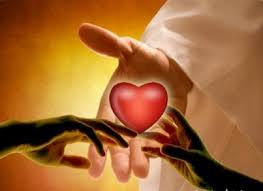 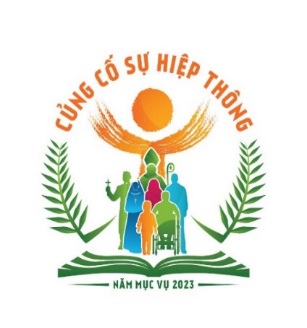 HƯỚNG TỚI MỘT HỘI THÁNH HIỆP HÀNH“Mối hiệp thông giữa các tín hữu được xây dựng trên nền tảng Lời Chúa”(Trích Thư Chung HĐGM VN -2022)tháng 06-2023PM. CAO HUY HOÀNGMời nghe ở link:https://www.youtube.com/channel/UCZoH842rgvrgdUuoiXXdKfwhoặc vào Google, đánh chữ: Sống Theo Lời Chúa TVLỜI TỎ TÌNHTHÁNG 06-2023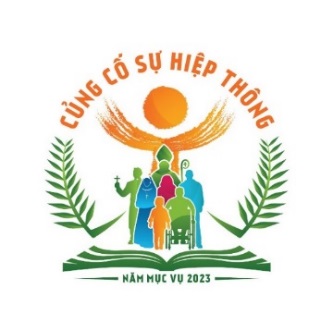 HƯỚNG TỚI MỘT HỘI THÁNH HIỆP HÀNH“Mối hiệp thông giữa các tín hữu được xây dựng trên nền tảng Lời Chúa”(Trích Thư Chung HĐGM VN -2022)Xin chia sẻ với mọi người, món quà mà Chúa đã ban tặng cho tôi. Nguyện Lời Chúa thắp lên trong chúng ta ngọn lửa yêu nồng, để còn được sống những ngày bình yên hạnh phúc bên nhau trong cõi đời tạm này.Quý mếnPM. Cao Huy Hoàng31-05-2023 Trích Thư Chung gửi Cộng đoàn Dân Chúa VỀ GIÁO HỘI HIỆP HÀNH Của HỘI ĐỒNG GIÁM MỤC VIỆT NAM5- Riêng năm 2023, với chủ đề “Củng cố sự hiệp thông”, chúng tôi đề nghị những thực hành cụ thể như sau:a- Mối hiệp thông giữa các tín hữu được xây dựng trên nền tảng Lời Chúa. Cần cổ võ việc đọc Kinh Thánh đối với cá nhân, việc chia sẻ Lời Chúa trong gia đình hoặc trong nhóm nhỏ, để Lời Chúa thấm nhập cuộc sống. Đối với các linh mục, nhiệm vụ quan trọng nhất là loan báo Lời Chúa. Ước mong các vị chủ chăn quan tâm dành thời gian chuẩn bị bài giảng trong các cử hành Phụng vụ, mở các lớp học Thánh Kinh và giúp anh chị em tín hữu được nuôi dưỡng bằng Lời hằng sống.b- Bí tích Thánh Thể là nguồn suối hiệp thông. Khi chúng ta rước Mình và Máu Chúa Kitô, chúng ta được hiệp thông với Chúa và được liên kết với nhau (x. 1 Cr 10,16-17). Vì thế, các tín hữu cần tham dự thánh lễ cách tích cực và sống động, nhờ đó ngày càng củng cố mối hiệp thông với Chúa và với nhau trong Chúa. Cũng cần giúp các tín hữu hiểu biết Phụng vụ, như Đức Thánh Cha Phanxicô mời gọi trong Tông Thư về đào tạo Phụng vụ cho Dân Chúa (Desiderio Desideravi), ban hành ngày 29-6-2022.c- Sự hiệp thông trong Giáo hội không chỉ được thể hiện qua Phụng vụ, mà còn qua tình tương thân tương ái, thành tâm lắng nghe nhau trong cộng đoàn, và qua những nghĩa cử bác ái giữa những người đồng đạo cũng như đối với anh chị em không cùng niềm tin. Ngày nay, với những thành tựu khoa học, cuộc sống vật chất được cải thiện rõ rệt, nhưng tình người lại có nguy cơ giảm sút. Chúng ta cần quan tâm đến người cao tuổi, người mắc ngăn trở hôn phối hoặc gặp khó khăn trong hôn nhân, người khuyết tật, người nghèo khổ, dân tộc thiểu số, anh chị em xa quê và những nạn nhân thiên tai. Mối quan tâm này cần phải được thực hiện cách cụ thể và mang tính lâu dài, nhằm nâng đỡ những người bất hạnh. Đức bác ái là cốt lõi giáo huấn của Chúa Giêsu. Người dạy chúng ta: khi chúng ta giúp đỡ người nghèo khổ là giúp đỡ chính Chúa (x. Mt 25,31-46).d- Trong xã hội hôm nay, các phương tiện truyền thông rất đa dạng và ngày càng hiện đại. Người tín hữu cần tiếp cận và sử dụng các phương tiện truyền thông để hoà nhập với thế giới hiện đại, trau dồi kiến thức và học hỏi Lời Chúa. Tuy vậy, có không ít những hậu quả tiêu cực từ truyền thông, nên cũng cần thận trọng trong việc đón nhận và chuyển tải thông tin. Hiện nay, một số trang mạng mang danh Công giáo, nhưng lại đăng tải những nội dung thiếu kiểm chứng, đặt những tựa đề giật gân, với mục đích thu hút sự chú ý của độc giả. Những thông tin sai lạc này làm tổn hại nghiêm trọng hình ảnh của Giáo hội và gây hoang mang nơi người tín hữu. Những người làm công tác truyền thông cần lưu ý đến lương tâm và đạo đức, theo nguyên tắc: loan báo Sự Thật trong Đức Ái. Truyền thông phải là phương tiện kết nối con người trong tình thân nghĩa, chứ không phải để gieo rắc hoang mang chia rẽ, thậm chí gây thù hận và đẩy người khác đến đường cùng.01/6 THỨ NĂM TUẦN 8 THƯỜNG NIÊN.Hc 42,15-25; Mc 10,46-52.Phúc Âm: Mc 10, 46-52"Lạy Thầy, xin cho tôi được thấy".Tin Mừng Chúa Giêsu Kitô theo Thánh Marcô.Khi ấy, Chúa Giêsu ra khỏi thành Giêricô cùng với các môn đệ, và một đám đông, thì có con ông Timê tên là Bartimê, một người mù ăn xin đang ngồi ở vệ đường. Khi anh ta nghe biết đó là Chúa Giêsu Nagiarét, liền kêu lên rằng: "Hỡi ông Giêsu con vua Ðavít, xin thương xót tôi". Và nhiều người mắng anh bảo im đi, nhưng anh càng kêu to hơn: "Hỡi con vua Ðavít , xin thương xót tôi".Chúa Giêsu dừng lại và truyền gọi anh đến. Người ta gọi người mù và bảo anh: "Hãy vững tâm đứng dậy, Người gọi anh". Anh ta liệng áo choàng, đứng dậy, đến cùng Chúa Giêsu. Bấy giờ Chúa Giêsu bảo rằng: "Anh muốn Ta làm gì cho anh"? Người mù thưa: "Lạy Thầy, xin cho tôi được thấy". Chúa Giêsu đáp: "Ðược, đức tin của anh đã chữa anh". Tức thì anh ta thấy được và đi theo Người.Ðó là lời Chúa.SUY NIỆM VÀ CẦU NGUYỆNNHÌN THẤY ÂN SỦNG VÀ THIÊN NHAN CHÚA“Lạy Thầy, xin cho tôi được thấy”.Anh mù Bartimê mong được thấy ánh sáng. Anh tin chắc Chúa Giê-su sẽ chữa lành cho anh. Vì thế, anh kêu réo, van nài Chúa, bất chấp sự ngăn cản, cấm đoán của mọi người. Chúa Giê-su nói: “Đức tin của anh đã chữa anh". Và Tin Mừng kể: “Tức thì anh ta thấy được và đi theo Người”.Ai mù thể lý cũng mong được nhìn thấy. Họ đau khổ dường nào. Thời nay, nhờ tiến bộ khoa học, người mù, hoặc khiếm thị một phần, có thể hội nhập vào cuộc nhân sinh ý nghĩa, với nhiều cách phát huy khả năng xúc giác, khứu giác, vị giác…Họ có thể làm việc trên vi tính, dạy học, làm thơ, ca sĩ, nhạc sĩ, điều phối chương trình, quản trị kinh doanh, vân vân, nhưng cũng không thể nào làm cho họ được hạnh phúc như người bình thường. Khao khát được nhìn thấy là khao khát triền miên của người mù. Phép lạ Chúa chữa lành đôi mắt cho người mù, nhắc nhớ chúng ta đến bệnh mù tâm linh, mà chúng ta vẫn thường vô tâm không để ý tới. Sao chúng ta không nhìn thấy bàn tay Chúa can thiệp vào sự thành công, cũng không nhìn thấy bàn tay Chúa nâng đỡ khi thất bại, để tạ ơn Chúa và luôn nương cậy vào Chúa? Sao chúng ta không nhìn xuống để thấy những đau khổ của tha nhân và xuống tay thực thi lòng thương xót? Sao không nhìn thấy điều bất chính và hậu quả của nó, lại cứ cắm cúi đi vào những bóng đêm hư ảo của danh lợi dục trần gian?Ước gì các gia đình luôn xin Chúa chữa lành đôi mắt tâm linh của người nhà mình, để tất cả cùng nhìn thấy Chúa và nhìn thấy những giá trị siêu nhiên vĩnh cửu qua việc Sống Lời Chúa dạy.   Lạy Chúa, xin cho các gia đình luôn khát khao và cầu xin Chúa, cho được nhìn thấy ân sủng Chúa trong cuộc đời hôm nay, để tạ ơn Chúa, để tin tưởng sống Lời Chúa và để cả nhà được nhìn thấy Thiên Nhan Chúa trong cõi sống đời sau. Amen.02/6 THỨ SÁU TUẦN 8 THƯỜNG NIÊN.Hc 44,1.9-13; Mc 11,11-26.Phúc Âm: Mc 11, 11-26"Nhà Ta sẽ được gọi là nhà cầu nguyện của mọi dân tộc. Các ngươi hãy tin vào Thiên Chúa".Tin Mừng Chúa Giêsu Kitô theo Thánh Marcô.(Khi nghe dân chúng hoan hô), Chúa Giêsu vào thành Giê-rusalem, lên đền thờ và sau khi đã đưa mắt quan sát mọi sự, và lúc trời đã xế chiều, Người ra về Bêtania cùng với nhóm mười hai. Hôm sau, khi thầy trò rời bỏ Bêtania, Người thấy đói. Và khi thấy ở đàng xa có một cây vả nhiều lá, Người đến xem coi có trái nào không. Nhưng khi lại gần, Người chỉ thấy có lá thôi, vì không phải là mùa có trái. Người phán bảo cây vả rằng: "Cho đến muôn đời sẽ không còn ai ăn trái của mi nữa". Và các môn đệ đã nghe Người nói.Các ngài đến Giêrusalem. Và khi vào đền thờ, Chúa liền đuổi những người mua bán ở đó. Người xô đổ bàn của những người đổi tiền và ghế của những người bán chim câu. Người không để cho ai mang đồ vật đi ngang qua đền thờ. Người dạy bảo họ: "Nào chẳng có lời chép rằng: "Nhà Ta sẽ được gọi là nhà cầu nguyện của mọi dận tộc ư? Thế mà các ngươi đã biến thành hang trộm cướp". Ðiều đó đến tai các trưởng tế và luật sĩ, họ liền tìm cách giết Người, vì họ sợ Người, bởi tất cả dân chúng say mê giáo lý của Người. Chiều đến, Người ra khỏi thành.Sáng hôm sau, khi đi ngang qua, các ngài trông thấy cây vả đã chết khô tận rễ. Phêrô nhớ lại và thưa Chúa rằng: "Lạy Thầy, hãy coi, cây vả Thầy nguyền rủa đã chết khô rồi". Chúa Giêsu đáp: "Hãy tin vào Thiên Chúa. Thầy bảo thật các con, nếu ai bảo núi kia: "Hãy dời đi và gieo mình xuống biển", mà trong lòng không hồ nghi, nhưng tin rằng điều mình nói sẽ xảy ra, thì người ấy sẽ được như ý. Vì vậy Thầy bảo các con: Tất cả những gì các con cầu xin, hãy tin rằng các con sẽ được, thì các con sẽ được điều đó. Và khi các con đang đứng cầu nguyện, nếu các con có điều gì bất thuận với ai, hãy tha thứ để Cha các con trên trời cũng tha cho các con. Nếu các con không tha thứ, thì Cha các con trên trời cũng không tha tội cho các con".Ðó là lời Chúa.SUY NIỆM VÀ CẦU NGUYỆNKẾT HIỆP VỚI CHÚA, TRONG CHÚA GIÊ-SU“Nhà Ta sẽ được gọi là nhà cầu nguyện của mọi dân tộc. Các ngươi hãy tin vào Thiên Chúa”.Mỗi Ki-tô hữu đã được phục hồi ơn làm nghĩa tử của Thiên Chúa, và được Ba Ngôi Thiên Chúa ngự trị trong tâm hồn. Vì thế, chúng ta có bổn phận trổ sinh hoa trái là đức công chính chân thật, chứ đừng lấy những việc đạo đức hình thức bên ngoài mà che đậy những bỉ ổi xấu xa trong lòng. Đừng như cây vả, lá xanh um, tưởng tốt tươi, mà không sinh hoa trái!Tin Mừng kể: Chúa Giê-su vào thành và xua đuổi những người buôn bán trong đền thờ. Người nói: “Nào chẳng có lời chép rằng: “Nhà Ta sẽ được gọi là nhà cầu nguyện của mọi dận tộc ư? Thế mà các ngươi đã biến thành hang trộm cướp”.Lời Chúa đang xoáy vào tâm hồn những người đang được ơn cộng tác với giáo xứ, với giáo hội trong vai trò này, trong chức vụ nọ. Đừng ảo tưởng mình là đạo đức, là công chính, nhưng phải đạo đức thật, công chính thật. Đấng Đáng Kính Hồng Y Phanxicô Xavie nói: “Chọn Chúa, chứ không phải chọn việc của Chúa”. Vì thế, chỉ khi chúng ta yêu mến kết hiệp hoàn toàn với Thiên Chúa, trong Chúa Giê-su, chúng ta mới nên công chính, và mới có thể hiệp hành với nhau và với toàn thể giáo hội. Và nếu không tin cậy mến Chúa, thì hãy coi chừng, việc hiệp hành trở nên khẩu hiệu, hoặc luôn trong tình trạng khập khiểng! ‘Hãy tin vào Thiên Chúa’, là điều kiện tiên quyết để trổ sinh hoa trái thánh thiện, hữu ích cho phần rỗi chúng ta và mọi người. Không phải người nói hay, nói đẹp, nói uyên thâm về Thiên Chúa là người đạo đức, nhưng người đạo đức là người để cho Thiên Chúa nói qua đời sống tin cậy mến và bác ái của mình!Lạy Chúa, xin giúp các gia đình dọn sạch những rác rưởi danh lợi dục ra khỏi lòng mình, ra khỏi nhà mình, để chỉ dành riêng cho một mình Thiên Chúa Ba Ngôi ngự trị mà thôi. Amen.03/6 THỨ BẢY TUẦN 8 THƯỜNG NIÊN.Hc 51,12-20; Mc 11,27-33.   Phúc Âm: Mc 11, 27-33"Ông lấy quyền nào làm sự đó?"Tin Mừng Chúa Giêsu Kitô theo Thánh Marcô.Khi ấy, Chúa Giêsu và các môn đệ lại đến Giêrusalem. Và trong khi Chúa Giêsu đi lại trong đền thờ, thì những trưởng tế, luật sĩ và kỳ lão đến hỏi Người: "Ông lấy quyền nào mà làm sự đó? Và ai đã ban quyền cho ông để làm như vậy?" Chúa Giêsu đáp: "Tôi sẽ hỏi các ông một câu thôi, hãy trả lời cho Tôi thì Tôi sẽ bảo cho các ông hay Tôi lấy quyền nào mà làm việc đó: Phép rửa của Gioan bởi trời hay bởi người ta? Hãy trả lời Tôi đi". Họ liền bàn riêng với nhau rằng: "Nếu chúng ta trả lời "Bởi trời", ông ấy sẽ nói: "Vậy sao các ông không tin Người?" Nhưng nếu chúng ta nói "Bởi người ta", chúng ta sợ dân chúng, vì mọi người đều coi Gioan thật là một tiên tri. Vậy họ thưa cùng Chúa Giêsu rằng: "Chúng tôi không biết". Và Chúa Giêsu bảo họ: "Vậy thì tôi cũng không nói cho các ông biết bởi quyền phép nào Tôi làm sự đó".Ðó là lời Chúa.SUY NIỆM VÀ CẦU NGUYỆNĐỂ THIÊN CHÚA CAN THIỆP VÀO CUỘC ĐỜI“Ông lấy quyền nào làm sự đó?”Các thượng tế, luật sĩ và những người Do Thái bị Chúa Giê-su đuổi ra khỏi đền thờ vì lạm dụng nơi thánh thiêng để buôn bán, làm tiền, trục lợi. Họ tức điên lên, vì Người làm thiệt hại cho họ, cả về kinh tế, lẫn về danh vọng. Họ hỏi Người: “Ông ấy lấy quyền nào mà làm việc đó?”. Người hỏi lại họ “Phép rửa của Gioan bởi trời hay bởi người ta?”. Và họ không trả lời được.Họ có thể hiểu Người bởi trời mà đến, với uy quyền của một vị Thiên Chúa. Thế nhưng, vì tự mãn về hiểu biết của họ, họ vẫn bán tín bán nghi, bởi, không lẽ một vị Thiên Chúa uy quyền lại có dáng vẻ và nhân thân tầm thường đến vậy! Và họ muốn thử thách Thiên Chúa: Giết người đi để xem Thiên Chúa tính sao!? Những con người chủ trương không có Thiên Chúa, chẳng có đời sau, cứ mãi lún sâu vào vòng hưởng thụ danh lợi dục. Đã vậy, họ còn ngang nhiên chống lại Thiên Chúa như đập phá Thánh Giá, mưu toan giết các linh mục, phá rối việc cử hành thánh lễ, cấm đoán việc thờ phượng. Họ không muốn đón nhận Tin Mừng, vì khi đón nhận Tin Mừng, họ phải biến đổi nên công chính, và đành phải chấm dứt ngay cuộc hưởng thụ danh lợi dục trần gian này. Có người nói rằng: “Không biết mấy ông lớn kiếm chác vài ngàn tỷ kia, có được phút nào bình an như cô bán rau ở chợ quê, vẫn sáng lễ chiều kinh, tối đầm ấm bên gia đình, cùng chồng dạy con nói với Chúa mấy lời trước khi vào giấc ngủ?”. Hoá ra, gia đình bình an không phải vì có tiền, có tiếng, có ăn chơi khoái lạc trần gian này, mà bình an là vì luôn có Thiên Chúa và luôn sống Tin Mừng của Chúa Giê-su, bình an vì tự nguyện để Thiên Chúa can thiệp vào cuộc đời các gia đình!Lạy Chúa, xin cho các gia đình vững tin cậy mến Chúa Giê-su, luôn làm cho Lời Tin Mừng của Người sống động trong sinh hoạt gia đình, để gia đình được bình an hạnh phúc thật. Amen.04/6 CHÚA NHẬT. LỄ CHÚA BA NGÔI, lễ trọng.Xh 34,4b-6.8-9; 2Cr 13,11-13; Ga 3,16-18.Phúc Âm: Ga 3, 16-18"Thiên Chúa đã sai Chúa Con đến để thế gian nhờ Người mà được cứu độ".Tin Mừng Chúa Giêsu Kitô theo Thánh Gioan.Khi ấy, Chúa Giêsu nói với Nicôđêmô rằng: "Thiên Chúa đã yêu thế gian đến nỗi đã ban Con Một Người để tất cả những ai tin ở Con của Người, thì không phải hư mất, nhưng được sống đời đời, vì Thiên Chúa không sai Con của Người giáng trần để luận phạt thế gian, nhưng để thế gian nhờ Con của Người mà được cứu độ. Ai tin Người Con ấy, thì không bị luận phạt. Ai không tin thì đã bị luận phạt rồi, vì không tin vào danh Con Một Thiên Chúa".Ðó là lời Chúa.SUY NIỆM VÀ CẦU NGUYỆNTIN CẬY MẾN CHÚA BA NGÔI“Thiên Chúa đã sai Chúa Con đến để thế gian nhờ Người mà được cứu độ”. Chúa Giê-su nói: “Thiên Chúa đã yêu thế gian đến nỗi đã ban Con Một Người để tất cả những ai tin ở Con của Người, thì không phải hư mất, nhưng được sống đời đời”. Yêu đến nỗi không tiếc chính bản thân mình, chính núm ruột của mình, chính nhân thân đồng ngôi vị với mình, đúng hơn là, yêu đến nỗi trao ban chính mình cho người mình yêu. Chính mình của Thiên Chúa, chính là cả Ba Ngôi đồng bản tính, cả Ba Ngôi hiệp nhất nên một. Thảo nào, Thánh Gioan nói: “Thiên Chúa là Tình Yêu”. Còn thánh Phao-lô thì nguyện chúc: “Nguyện xin Ân Sủng của Ðức Giêsu Kitô, Tình Yêu của Chúa Cha, và Ơn Thông Hiệp của Chúa Thánh Thần, ở cùng anh chị em”.Vâng! Vì yêu thế gian mà Thiên Chúa ban ân sủng của Người cho thế gian là chính Đức Giê-su, và nhờ Chúa Thánh Thần, chúng ta được thông hiệp với Ba Ngôi Thiên Chúa và với nhau. Chúa Giê-su mạc khải cho chúng ta về Mầu Nhiệm Ba Ngôi để chúng ta được cứu độ. Vậy, ai đón nhận Chúa Giê-su và Tin Mừng của Người sẽ nhận được hồng ân Tin Cậy Mến Người. Ông Tư hay dặn các con: “Một Chúa Ba Ngôi là mầu nhiệm cốt lõi của Đạo Thánh Đức Chúa Trời. Và vì là mầu nhiệm, nên các con đừng cố tình giải thích linh tinh, hay so sánh lung tung theo cách suy tưởng, nhưng hãy “Tin, Cậy, Mến Chúa trên hết mọi sự, và yêu người như Chúa yêu” thì ắt sẽ cảm nghiệm được thế nào là mầu nhiệm Thiên Chúa Ba Ngôi”.Một cụ đã 50 năm hôn phối, nói: “Các gia đình hãy Tin Chúa Cha yêu thương quan phòng, Cậy Chúa Con Đấng Cứu Độ duy nhất, Mến Chúa Thánh Thần để biết yêu Chúa yêu người”. Lạy Chúa, xin cho các gia đình Tin Cậy Mến Chúa, và yêu thương hiệp nhất theo khuôn mẫu gia đình Ba Ngôi. Amen.05/6 THỨ HAI TUẦN 9 THƯỜNG NIÊN.Tb 1,3;2,1a-8; Mc 12,1-12.Phúc Âm: Mc 12, 1-12"Chúng bắt cậu con trai giết đi và quăng xác ra vườn nho".Tin Mừng Chúa Giêsu Kitô theo Thánh Marcô.Khi ấy, Chúa Giêsu dùng dụ ngôn mà nói với các thượng tế, luật sĩ và kỳ lão rằng: "Có người trồng một vườn nho, rào dậu xung quanh, đào bồn đạp nho và xây một tháp, đoạn cho tá điền thuê vườn nho và trẩy đi phương xa."Ðến kỳ hạn, ông sai đầy tớ đến với tá điền thu phần hoa lợi vườn nho. Nhưng những người này bắt tên đầy tớ đánh đập và đuổi về tay không. Ông lại sai đầy tớ khác đến với họ. Người này cũng bị chúng đánh vào đầu và làm sỉ nhục. Nhưng người thứ ba thì bị chúng giết. Ông còn sai nhiều người khác nữa, nhưng kẻ thì bị chúng đánh đập, người thì bị chúng giết chết."Ông chỉ còn lại một cậu con trai yêu quý cuối cùng, ông cũng sai đến với họ, (vì) ông nghĩ rằng: "Chúng sẽ kiêng nể con trai ta". Nhưng những tá điền nói với nhau rằng: "Người thừa tự đây rồi, nào ta hãy giết nó và cơ nghiệp sẽ về ta". Ðoạn chúng bắt cậu giết đi và quăng xác ra ngoài vườn nho. Chủ vườn nho sẽ xử thế nào? Ông sẽ đến tiêu diệt bọn tá điền và giao vườn nho cho người khác. Các ông đã chẳng đọc đoạn Thánh Kinh này sao: "Tảng đá những người thợ xây loại ra, trở thành đá góc tường. Ðó là việc Chúa làm, thật lạ lùng trước mắt chúng ta".Họ tìm bắt Người, nhưng họ lại sợ dân chúng. Vì họ đã quá hiểu Người nói dụ ngôn đó ám chỉ họ. Rồi họ bỏ Người mà đi.Ðó là lời Chúa.SUY NIỆM VÀ CẦU NGUYỆNLÀM CHO VƯỜN NHO SINH HOA TRÁI“Chúng bắt cậu con trai giết đi và quăng xác ra vườn nho”. Thiên Chúa thành lập Dân Riêng của Người để thực hiện ơn cứu độ. Dân riêng được ví như vườn nho. Ông chủ vườn nho là Thiên Chúa. Đầy tớ được sai đến là các tiên tri, và “cậu con trai của ông chủ là chính Chúa Giê-su Con Một Thiên Chúa”. Các thượng tế và luật sĩ như những tá điền phản chủ, đã không làm cho vườn nho sinh hoa trái tốt tươi, để có lợi tức hoa màu, lại còn bắt bớ giết chết các tiên tri và cả Con Một Thiên Chúa. Về việc Thiên Chúa mạc khải tình thương của Người, Thánh Phaolô nói: “Thuở xưa, nhiều lần nhiều cách, Thiên Chúa đã phán dạy cha ông chúng ta qua các ngôn sứ ; nhưng vào thời sau hết này, Thiên Chúa đã phán dạy chúng ta qua Thánh Tử”. Vườn nho mới là Giáo Hội của Chúa Ki-tô. Mỗi tín hữu của Chúa Ki-tô phải là một tá điền có bổn phận làm cho vườn nho giáo hội tốt tươi và trổ sinh hoa trái. Bổn phận ấy phải bắt đầu từ gia đình, là cộng đồng cơ bản của giáo hội, hay còn được gọi là giáo hội thu nhỏ. Bởi vậy, những người làm cha mẹ trong gia đình luôn phải nhắc nhớ con cái “đón nhận Chúa Giê-su, đón nhận Lời của Người, và sống Lời Người dạy, để trổ sinh hoa trái công chính ngay từ trong gia đình mình”. Ông Tư thường nói với các con rất đơn giản rằng: “Khi các con làm việc gì, hãy xem có hợp ý Chúa không, xem có đúng tinh thần Tin Mừng không!”. Vậy mà, mới tuần trước, có chị hàng xóm qua nhà nặng lời về chuyện con gà nhà ông Tư bươi bới vườn rau. Cô dâu cả lại cũng lớn tiếng cho vừa. Rồi om sòm cả xóm…. Tối đến, cô dâu cả xin lỗi ông Tư. Hoá ra, khi sống đẹp lòng Chúa và đúng tinh thần Tin Mừng, chúng ta làm cho vườn nho xanh tươi trổ sinh hoa trái cứu độ. Lạy Chúa, xin cho các gia đình chu toàn bổn phận trổ sinh hoa trái công chính, nhờ yêu Chúa và sống Lời Chúa. Amen.06/6 THỨ BA TUẦN 9 THƯỜNG NIÊN.Tb 2,9-14; Mc 12,13-17.Phúc Âm: Mc 12, 13-17"Các ông hãy trả cho Cêsarê cái gì thuộc về Cêsarê, và trả cho Thiên Chúa cái gì thuộc về Thiên Chúa".Tin Mừng Chúa Giêsu Kitô theo Thánh Marcô.Khi ấy, người ta sai mấy người thuộc nhóm biệt phái và đảng Hêrôđê đến Chúa Giêsu để lập mưu bắt lỗi Người trong lời nói. Họ đến thưa Người rằng: "Thưa Thầy, chúng tôi biết Thầy là người chân thật không vị nể ai, vì Thầy chẳng xem diện mạo, một giảng dạy đường lối Thiên Chúa cách rất ngay thẳng. Vậy chúng tôi có nên nộp thuế cho Cêsarê không? Chúng tôi phải nộp hay là không?" Nhưng Người biết họ giả hình, nên bảo rằng: "Sao các ông lại thử Ta? Hãy đưa Ta xem một đồng tiền". Họ đưa cho Người một đồng tiền và Người hỏi: "Hình và ký hiệu này là của ai?" Họ thưa: "Của Cêsarê". Người liền bảo họ: "Vậy thì của Cêsarê, hãy trả cho Cêsarê; của Thiên Chúa, hãy trả cho Thiên Chúa". Và họ rất đỗi kinh ngạc về Người.Ðó là lời Chúa.SUY NIỆM VÀ CẦU NGUYỆNCÓ CHÚA TRONG LÒNG, CÓ CHÚA TRONG NHÀ“Các ông hãy trả cho Cêsarê cái gì thuộc về Cêsarê, và trả cho Thiên Chúa cái gì thuộc về Thiên Chúa”. Khi được hỏi về việc nộp thuế cho Cêsarê, Chúa Giê-su không trả lời: “Các ông hãy trả cho Cêsarê cái gì thuộc về Cêsarê, và trả cho Thiên Chúa cái gì thuộc về Thiên Chúa”. Lời Chúa nhắc nhớ rằng: sự hiện diện và cuộc sống của chúng ta nơi trần gian này, đều bởi Thiên Chúa, và chúng ta phải hoàn toàn thuộc về Thiên Chúa. Thế nhưng, Thiên Chúa đã đặt chúng ta vào cuộc sống chung với mọi người, để chúng ta cũng thuộc về nhau, và có trách nhiệm xây dựng cuộc sống chung tốt đẹp theo thánh ý Chúa. Người trong gia đình thuộc về nhau, người trong hội đoàn, cộng đoàn, trong thôn xóm làng xã và cả trong thế giới cũng thuộc về nhau và có trách nhiệm liên đới. Bởi thế, các gia đình vừa phải lo xây dựng cuộc sống đời này cho tốt đẹp, cũng vừa lo xây dựng cuộc sống vĩnh cửu ở Thiên Quốc mai sau nữa. Làm cha mẹ, không chỉ lo cho gia đình có miếng cơm, manh áo, điều kiện sống an vui, mà còn phải lo sao cho phần linh hồn của nhà mình có sự sống siêu nhiên nhờ Lời Chúa và Thánh Thể Chúa Giê-su, cùng với y phục xinh đẹp thánh thiện là các nhân đức công chính sáng ngời. Hơn thế nữa, còn phải lo sẻ chia sự sống, niềm vui cho mọi người. Không dễ dàng để có một cuộc sống chan hoà như thế, nếu mỗi người không có lòng Tin Cậy Mến Chúa, và không đặt mình vào trong bàn tay của Chúa. Vậy trước tiên, hãy thuộc về Chúa, và nhờ ơn Chúa, chúng ta sẽ biết phải thuộc về nhau. Yêu Chúa và thuộc về Chúa, mới có đủ sức để yêu nhau, thuộc về nhau. Nếu chẳng có chút Chúa nào trong lòng, trong nhà, lại chỉ thấy toàn vật chất mà thôi, thì ấy là tín hiệu gia đình bất hạnh. Lạy Chúa, xin cho các gia đình luôn yêu mến thờ phượng Chúa, để nhờ ơn Chúa, mà yêu thương hết mọi người. Amen.07/6 THỨ TƯ TUẦN 9 THƯỜNG NIÊN.Tb 3,1-11a.16-17a; Mc 12,18-27.Phúc Âm: Mc 12, 18-27"Người không phải là Thiên Chúa kẻ chết, mà là Thiên Chúa kẻ sống".Tin Mừng Chúa Giêsu Kitô theo Thánh Marcô.Khi ấy, có ít người phái Sađốc đến cùng Chúa Giêsu; phái này không tin có sự sống lại và họ hỏi Người rằng: "Thưa Thầy, luật Môsê đã truyền cho chúng tôi thế này: Nếu ai có anh em chết đi, để lại một người vợ không con, thì hãy cưới lấy người vợ goá đó để gây dòng dõi cho anh em mình. Vậy có bảy anh em: người thứ nhất cưới vợ rồi chết không con. Người thứ hai lấy người vợ goá và cũng chết không con, và người thứ ba cũng vậy, và cả bảy người không ai có con. Sau cùng người đàn bà ấy cũng chết. Vậy ngày sống lại, khi họ cùng sống lại, thì người đàn bà đó sẽ là vợ của người nào? Vì cả bảy anh em đã cưới người đó làm vợ". Chúa Giêsu trả lời rằng: "Các ông không hiểu biết Kinh Thánh, cũng chẳng hiểu biết quyền phép của Thiên Chúa, như vậy các ông chẳng lầm lắm sao? Bởi khi người chết sống lại, thì không lấy vợ lấy chồng, nhưng sống như các thiên thần ở trên trời. Còn về sự kẻ chết sống lại, nào các ông đã chẳng đọc trong sách Môsê chỗ nói về bụi gai, lời Thiên Chúa phán cùng Môsê rằng: "Ta là Chúa Abraham, Chúa Isaac và Chúa Giacóp". Người không phải là Thiên Chúa kẻ chết, mà là Thiên Chúa kẻ sống. Vậy các ông thật lầm lạc".Ðó là lời Chúa.SUY NIỆM VÀ CẦU NGUYỆNSỐNG SỰ SỐNG CỦA THIÊN CHÚA“Người không phải là Thiên Chúa kẻ chết, mà là Thiên Chúa kẻ sống”.Sau cái chết, con người như thế nào, chẳng ai hay biết! Có chăng thì cũng nhìn được một sự thực đó là thân xác con người hư thối, tan nát, hoá thành tro bụi hư vong! Bởi thế mà người duy vật chủ trương chết là hết, và đó là lý do để họ phải hưởng thụ vật chất đời này cho thoả mãn trước khi chết. Để hưởng thụ, họ không ngại gian tham, bất chính, miễn sao có tiền của vật chất thú vui dư giả thừa mứa trước khi về với bụi mà thôi!Nhóm Sa-đốc khi nghe nói đến chuyện sống lại và sự sống đời sau, họ nghĩ ngay đến chuyện vợ chồng, xác thịt, lạc thú, và hỏi Chúa Giê-su “khi sống lại, thì cô ấy là vợ của ai trong bảy anh em đã từng cưới cô”. Chúa nói, họ thật lầm lạc! Họ không hiểu “con người được sống lại để sống sự sống thần linh của Thiên Chúa” chứ không phải để tiếp tục hưởng thụ một thế giới vật chất ở bên kia! Ông Tư kể: “Khi được nghe giải thích như thế, thì có anh vô thần nọ trả lời: “sống lại theo cách ấy thì cũng chẳng được gì!”. Đúng là tư tưởng vô thần duy vật nó ngấm vào con người ta đến mức tới chết mà cũng còn bất cần Thiên Chúa!Các gia đình công giáo sống là để chuẩn bị cho cái chết và được sống lại với Chúa. Vì thế, chúng ta luôn tuân giữ lời Chúa, sống công chính giữa đời, làm chứng cho niềm tin Phục Sinh.Cách tổ chức tang lễ của gia đình công giáo đang nói với mọi người rằng: Thiên Chúa của chúng tôi thờ, là Thiên Chúa hằng sống, Thiên Chúa của những kẻ sống, Thiên Chúa làm cho cả nhà được sống lại trong cõi đời sau. Người chết vẫn đang sống niềm hy vọng. Và niềm hy vọng này chắc chắn, vì tin Chúa Giê-su Phục Sinh, sẽ làm cho những ai tin vào Người được sống lại! Lạy Chúa, xin cho các gia đình sống sự sống của Thiên Chúa ngay hôm nay, nhờ Lời Chúa, và Thánh Thể Chúa. Amen.08/6 THỨ NĂM TUẦN 9 THƯỜNG NIÊN.Tb 6,10-11;7,1.9-17;8,4-8; Mc 12,28b-34.Phúc Âm: Mc 12, 28b-34"Thiên Chúa của ngươi là Thiên Chúa duy nhất và ngươi hãy kính mến Người".Tin Mừng Chúa Giêsu Kitô theo Thánh Marcô.Khi ấy, có người trong nhóm Luật sĩ tiến đến Chúa Giêsu và hỏi Người rằng: "Trong các giới răn, điều nào trọng nhất?" Chúa Giêsu đáp: "Giới răn trọng nhất chính là: "Hỡi Israel, hãy nghe đây: Thiên Chúa, Chúa chúng ta, là Chúa duy nhất, và ngươi hãy yêu mến Chúa, Thiên Chúa ngươi hết lòng, hết linh hồn, hết trí khôn và hết sức ngươi". Còn đây là giới răn thứ hai: "Ngươi hãy yêu mến tha nhân như chính mình ngươi". Không có giới răn nào trọng hơn hai giới răn đó". Luật sĩ thưa Người: "Thưa Thầy, đúng lắm! Thầy dạy phải lẽ khi nói Thiên Chúa là Chúa duy nhất, và ngoài Người, chẳng có Chúa nào khác. Yêu mến Chúa hết lòng, hết trí khôn, hết sức mình, và yêu tha nhân như chính mình thì hơn mọi lễ vật toàn thiêu và mọi lễ vật hy sinh". Thấy người ấy tỏ ý kiến khôn ngoan, Chúa Giêsu bảo: "Ông không còn xa Nước Thiên Chúa bao nhiêu". Và không ai dám hỏi Người thêm điều gì nữa.Ðó là lời Chúa.SUY NIỆM VÀ CẦU NGUYỆNMẾN CHÚA, YÊU NGƯỜI CÁCH CHÂN THÀNH“Thiên Chúa của ngươi là Thiên Chúa duy nhất và ngươi hãy kính mến Người”. “Kính mến Chúa, yêu thương người” là chu toàn toàn bộ lề luật, và xứng đáng được gọi là người thuộc về Thiên Chúa, hôm nay và mai sau. Tất cả những người công giáo đều biết rõ giới răn quan trọng này, nhưng để thực hiện cho được, thì đòi hỏi một lòng chân thành tinh tuyền tuyệt đối, không vướng mảy may chút gian dối lọc lừa. Bởi, thật đáng tiếc, vì sự gian ngoa lọc lừa vẫn còn luôn khống chế con người chúng ta. Vậy nếu đã tin vào Thiên Chúa quyền năng, thượng trí khôn ngoan, thì cũng hãy nhớ cho rằng, Người biết rõ lòng yêu mến của mỗi người chúng ta là đang thật thà hay giả dối. Nói là tôi tin yêu Chúa, nhưng lúc nào cũng thấy tiền bạc, của cải cần thiết hơn. Nói là tôi tin yêu Chúa, nhưng khi ngặt nghèo túng quẩn nợ nần thì trách Chúa chẳng quan tâm! Nói là tôi tin yêu Chúa nhưng chẳng thấy niềm vui an bình nơi Chúa, lại đi tìm những niềm vui chóng vánh phù du! Nói là tôi tin yêu Chúa, nhưng chỉ nghe bà thầy bói nói vài câu, tôi đã thờ quấy tin vơ! Cũng dâng thánh lễ, nghe Lời Chúa, và rước Chúa vào lòng nhưng vẫn cứ mong con số đề, con chuột, con dán đổi đời sáng sủa! Hoá ra, chúng ta tin yêu Chúa vừa chưa tuyệt đối, vừa chẳng thực lòng!   Chân thành “kính mến Chúa trên hết mọi sự”, vì Thiên Chúa là đấng duy nhất đáng tôn thờ, là điều kiện cốt lõi để các gia đình thực lòng yêu nhau, thực lòng yêu người , thực lòng hy sinh chia sẻ và hiến mạng sống mình cho nhau cho người, như Chúa đã yêu. Xin đừng yêu Chúa cách gian dối nữa, đừng yêu nhau cách ích kỷ nữa. Xin hãy xoá đi những thước phim đạo đức giả, bình an giả, hạnh phúc hôn nhân dối trong các gia đình. Lạy Chúa, xin cho các gia đình thực lòng tin yêu Chúa, thực lòng yêu nhau, thực lòng yêu thương hết mọi người. Amen.09/6 THỨ SÁU TUẦN 9 THƯỜNG NIÊN.Tb 11,5-17; Mc 12,35-37.Phúc Âm: Mc 12, 35-37"Sao họ có thể bảo Ðức Kitô là Con vua Ðavít?"Tin Mừng Chúa Giêsu Kitô theo Thánh Marcô.Khi ấy, Chúa Giêsu cất tiếng giảng dạy trong đền thờ rằng: "Sao các luật sĩ lại nói Ðấng Cứu Thế là con vua Ðavít? Vì chính Ðavít được Chúa Thánh Thần soi sáng đã nói: Thiên Chúa đã phán cùng Chúa tôi rằng: "Con hãy ngồi bên hữu Cha, cho đến khi Cha đặt các kẻ thù con làm bệ dưới chân con". Chính Ðavít gọi Người là Chúa, thì sao Người lại có thể là Con Ðavít được?" Và đám dân chúng thích thú nghe Người nói.Ðó là lời Chúa.SUY NIỆM VÀ CẦU NGUYỆNSỐNG MẦU NHIỆM TỰ HUỶ TRONG GIA ĐÌNH“Sao họ có thể bảo Ðức Kitô là Con vua Ðavít?” Chúa Giê-su làm người trong một gia đình, có cha có mẹ, có gia phả nội ngoại, và đúng Người là con người thật như chúng ta. Bởi thế, bấy giờ, dân Do Thái gọi Đức Ki-tô là Con Vua Đa-vít, nghĩa là họ nhắc đến gia phả loài người của Người. Họ xem người như một anh hùng hảo hớn “con vua lại được làm vua”, và họ kỳ vọng nơi Người một cuộc giải phóng dân tộc.Vâng, họ chưa nhận ra Chúa Giê-su là Con Thiên Chúa, và cũng không hiểu biết về sứ vụ Messia của Người. Hôm nay, Chúa Giê-su tỏ cho họ biết Người thực là Con Thiên Chúa, Thiên Chúa của Đa-vít, Thiên Chúa của các tổ phụ. Mầu nhiệm tự huỷ đang được mạc khải: Chúa Giê-su từ bỏ ngôi vị Thiên Chúa, và mang thân phận con người để cứu rỗi con người.Tin nhận Chúa Giê-su Ki-tô là Đấng Cứu Độ Duy Nhất, phải là đức tin cốt lõi của các gia đình Ki-tô hữu Công Giáo. Chính đức tin này, làm nên danh xưng “gia đình công giáo”. Bởi vậy, ước gì không có gia đình công giáo nào mà chẳng biết, chẳng nhớ đến, chẳng yêu mến Chúa Giê-su, nhưng tất cả đều biết Người, nhớ đến Người, tin cậy mến Người. Không dừng lại ở đó, những người làm cha mẹ còn hiểu ra mầu nhiệm tự huỷ vì yêu của Người, để cũng sẽ tự huỷ, tự hiến cho nhau, và yêu thương nhau, yêu thương gia đình như Người đã yêu. Ước gì, người làm vợ bỏ đi tính ích kỷ, vì yêu chồng. Chồng hy sinh ý riêng mình, vì yêu vợ. Cha mẹ sẵn sàng cúi thấp xuống mà phục vụ con cái tận tình, để con cái được yêu thương và lớn khôn nhờ tình yêu thương! Như thế là chúng ta đã tin Chúa Giê-su tự huỷ, tự hiến và cùng Chúa Giê-su cứu độ gia đình mình!Gia đình nào không có tự huỷ, tự hiến, gia đình ấy bất hạnh. Lạy Chúa, xin cho các gia đình tin cậy mến Chúa Giê-su, noi gương Người tự huỷ, tự hiến để yêu nhau và hạnh phúc. Amen.10/6 THỨ BẢY TUẦN 9 THƯỜNG NIÊN.Tb 12,1.5-15.20; Mc 12,38-44.Phúc Âm: Mc 12, 38-44"Bà goá nghèo này đã bỏ nhiều hơn hết".Tin Mừng Chúa Giêsu Kitô theo Thánh Marcô.Khi ấy, Chúa Giêsu nói cùng dân chúng trong khi giảng dạy rằng: "Các ngươi hãy coi chừng bọn luật sĩ. Họ thích đi lại trong bộ áo thụng, ưa được bái chào ngoài công trường, chiếm những ghế nhất trong hội đường và trong đám tiệc. Họ giả bộ đọc những kinh dài để nuốt hết tài sản của các bà goá: Họ sẽ bị kết án nghiêm nhặt hơn". Chúa Giêsu ngồi đối diện với hòm tiền, quan sát dân chúng bỏ tiền vào hòm, và có lắm người giàu bỏ nhiều tiền. Chợt có một bà goá nghèo đến bỏ hai đồng tiền là một phần tư xu. Người liền gọi các môn đệ và bảo: "Thầy nói thật với các con: Trong những người đã bỏ tiền vào hòm, bá goá nghèo này đã bỏ nhiều hơn hết. Vì tất cả những người kia bỏ của mình dư thừa, còn bà này đang túng thiếu, đã bỏ tất cả những gì mình có để nuôi sống".Ðó là lời Chúa.SUY NIỆM VÀ CẦU NGUYỆNCHUYỆN “CỦA ÍT, LÒNG NHIỀU”“Bà goá nghèo này đã bỏ nhiều hơn hết”.Việt Nam có câu tục ngữ thật hay “của ít, mà lòng nhiều”. Vâng, “của ít mà lòng nhiều” thì thật là đáng quí. Thế nhưng, ai có thể thấy được “cái lòng nhiều” của nhau? Còn “của ít hay của nhiều” thì ai cũng thấy được! Thông thường thì người ta vẫn chuộng cái của nhiều, chứ ai màng chi cái của ít. Và đúng là khó mà nhận ra cái lòng nhiều, cái tình nhiều của nhau.Dự đám cưới một ca viên năm 1979, có vài anh em tặng đôi tân hôn cuốn “Tin Mừng”. Ra về, hôm sau, nghe nhà đám nói: “Mấy đứa ca đoàn không biết điều. Đi đám cưới mà tặng chi cuốn sách để làm gì! Người ta đang cần tiền, lại đi tặng sách!”. Tin Mừng hôm nay Chúa nói đến cái nhiều của bà goá. Chỉ có hai đồng xu bỏ vào hòm tiền dâng cúng, trong mắt thiên hạ thì chẳng đáng gì, nhưng đó là tất cả tài sản của bà, là chút phương thế sống còn của bà. Chúa Giê-su thấu hiểu “cái lòng nhiều, cái tình nhiều” của bà. Và hình như bà cũng chẳng màng ai hiểu. Việc bà dâng là cứ dâng. Dâng không vì để được tiếng là dâng nhiều hay dâng ít, nhưng là dâng với trọn tấm chân tình. Có cha sở nọ ở giáo xứ miền biển nghèo nói: “Chúng ta cần làm nhà thờ. “Ai dâng cúng thì đẹp lòng Thiên Chúa”, nhưng nếu ai cố tình dâng cúng để đẹp lòng cha sở, hội đồng, hay để được nhiều người biết mình dâng cúng, thì hãy đem của dâng về nhà đi đã! Ước gì của dâng cúng của bà con, sinh ích lợi phần rỗi cho bà con. Chúa là Đấng Giàu Có, Người không thiếu thốn gì. Người ban cho chúng ta, chứ không đòi lại. Vậy hãy dâng cúng vì lòng yêu mến và tạ ơn Chúa”. Hơn một năm sau, giáo xứ có nhà thờ mới. Và cũng chẳng ai biết ai đã dâng cúng bao nhiêu. Chỉ biết tất cả mọi người vui mừng tạ ơn Chúa. Lạy Chúa, xin giúp các gia đình quảng đại xây dựng nước Chúa, chân thành xây tình bác ái vì yêu Chúa, yêu người. Amen.11/6 CHÚA NHẬT. LỄ MÌNH VÀ MÁU CHÚA KI-TÔĐnl 8,2-3.14b-16a; 1Cr 10,16-17; Ga 6,51-58.Phúc Âm: Ga 6, 51-59"Thịt Ta thật là của ăn, và máu Ta thật là của uống".Tin Mừng Chúa Giêsu Kitô theo Thánh Gioan.Khi ấy, Chúa Giêsu phán cùng dân Do-thái rằng: "Ta là bánh hằng sống từ trời xuống; ai ăn bánh này, thì sẽ sống đời đời. Và bánh Ta sẽ ban, chính là thịt Ta, để cho thế gian được sống". Vậy người Do-thái tranh luận với nhau rằng: "Làm sao ông này có thể lấy thịt mình cho chúng ta ăn được?" Bấy giờ Chúa Giêsu nói với họ: "Thật, Ta bảo thật các ngươi: Nếu các ngươi không ăn thịt Con Người và uống máu Ngài, các ngươi sẽ không có sự sống trong các ngươi. Ai ăn thịt Ta và uống máu Ta thì có sự sống đời đời, và Ta, Ta sẽ cho kẻ ấy sống lại ngày sau hết. Vì thịt Ta thật là của ăn, và máu Ta thật là của uống. Ai ăn thịt Ta và uống máu Ta, thì ở trong Ta, và Ta ở trong kẻ ấy. Cũng như Cha là Ðấng hằng sống đã sai Ta, nên Ta sống nhờ Cha, thì kẻ ăn Ta, chính người ấy cũng sẽ sống nhờ Ta. Ðây là bánh bởi trời xuống, không phải như cha ông các ngươi đã ăn manna và đã chết. Ai ăn bánh này thì sẽ sống đời đời".Ðó là lời Chúa.SUY NIỆM VÀ CẦU NGUYỆNKHAO KHÁT ĐÓN NHẬN THÁNH THỂ CHÚA GIÊSU“Thịt Ta thật là của ăn, và máu Ta thật là của uống”.Trước khi thân xác Chúa Giê-su chịu sát tế để làm của lễ đền tội dâng lên Chúa Cha, Người đã trao ban chính Thịt Máu người cho các môn đệ. Tấm bánh, chén rượu trong bữa tiệc ly, không còn là bánh là rượu, nhưng là chính Thịt Máu Chúa Giê-su.Các môn đệ được ăn, được uống…và có thể là chưa ai kịp cảm nghiệm hay xác tín đó chính là Thịt Máu Người, nhưng với Chúa Giê-su, thì đó chính là Thịt Máu của Người. Vâng! Khi còn giảng dạy Tin Mừng cho dân, Người đã nói trước cho mọi người hiểu rằng: Dân Do Thái ăn bánh Manna, là bánh bởi trời rơi xuống, nhưng rồi họ cũng phải chết. Còn ai ăn Thịt Máu Người thì sẽ được sống đời đời.Đây là mầu nhiệm của Đức Tin, mầu nhiệm của niềm hy vọng phục sinh, và là mầu nhiệm của tình yêu vô biên. Xin đừng giải thích hay thấu hiểu mầu nhiệm này bằng trí khôn, trí hiểu loài người. Việc quan trọng là hãy tin, hãy đón nhận, và hãy cảm nghiệm được sức sống thần linh đang hoạt động trong chúng ta. Một cụ bà nằm trên giường bệnh, cứ trông đến ngày thứ bảy, để được rước Mình Thánh Chúa Giê-su. Bà tâm sự: “Lúc còn trẻ, còn khoẻ, tôi chưa cảm nghiệm được sức sống của Chúa Giê-su khi tôi rước lễ, nhưng lúc này đây, tôi khao khát Người…vì tôi đã ngộ ra, chính Thánh Thể Chúa làm lòng tôi vui mừng, bình an, không sợ đau đớn, chẳng có cô đơn, và nhất là tôi tin, nếu tôi chết, thì tôi sẽ được sống lại với Người”. Ước gì, các gia đình nhắc nhớ nhau “khao khát Chúa, đón nhận và vui sống bình an hạnh phúc với Chúa”, để sức sống Thánh Thể nối kết gia đình yêu thương hiệp nhất, và thôi thúc gia đình sẻ chia cơm áo, sẻ chia yêu thương cho người!Lạy Chúa Giê-su Thánh Thể, xin cho các gia đình yêu mến Chúa, khao khát Chúa, và năng rước Chúa vào lòng. Amen. 12/6 THỨ HAI TUẦN 10 THƯỜNG NIÊN.2Cr 1,1-7; Mt 5,1-12.Phúc Âm: Mt 5, 1-12"Phúc cho những ai có tinh thần nghèo khó".Tin Mừng Chúa Giêsu Kitô theo Thánh Matthêu.Khi ấy, Chúa Giêsu thấy đoàn lũ đông đảo, Người đi lên núi, và lúc Người ngồi xuống, các môn đệ đến gần Người. Bấy giờ Người mở miệng dạy họ rằng: "Phúc cho những ai có tinh thần nghèo khó, vì Nước Trời là của họ. - Phúc cho những ai hiền lành, vì họ sẽ được Ðất Nước làm cơ nghiệp. - Phúc cho những ai đau buồn, vì họ sẽ được ủi an. - Phúc cho những ai đói khát điều công chính, vì họ sẽ được no thoả. - Phúc cho những ai hay thương xót người, vì họ sẽ được xót thương. - Phúc cho những ai có lòng trong sạch, vì họ sẽ được nhìn xem Thiên Chúa. - Phúc cho những ai ăn ở thuận hoà, vì họ sẽ được gọi là con Thiên Chúa. - Phúc cho những ai bị bách hại vì lẽ công chính, vì Nước Trời là của họ"."Phúc cho các con khi người ta ghen ghét, bách hại các con, và bởi ghét Thầy, họ vu khống cho các con mọi điều gian ác. Các con hãy vui mừng hân hoan, vì phần thưởng của các con sẽ trọng đại ở trên trời. Người ta cũng đã từng bắt bớ các tiên tri trước các con như vậy".Ðó là lời Chúa.SUY NIỆM VÀ CẦU NGUYỆNTÁCH MÌNH RA KHỎI SỰ RÀNG BUỘC CỦA TIỀN BẠC“Phúc cho những ai có tinh thần nghèo khó”.Ai tách mình ra khỏi sự ràng buộc của những đồng tiền, là người thanh thoát khỏe khoắn? Được mấy người sống cách “có tiền cũng được, mà không có cũng không sao!?”. Có người chẳng bận tâm tới tiền bạc, nhưng lúc cần sẻ chia cho người khốn khổ, thì bỗng dưng cũng lại có mà sẻ chia!? Có người chẳng bận tâm đến tiền, trong túi chẳng có tiền, mà đi đâu cũng tới, chuyện gì cũng làm được, ai cũng nghĩ anh ta giàu có. Hỏi anh ta có bí quyết gì, anh trả lời đơn sơ: “Làm việc gì cũng xin Chúa. Nếu vừa ý Chúa thì Chúa lại cho”. Trong một thế giới đang chạy đua kiếm tiền, không chỉ cho có tiền để sống, mà còn cho có nhiều tiền để hưởng thụ, để khẳng định đẳng cấp, để cất dành cho mối mọt hư vong…thì những người tách mình ra khỏi sự ràng buộc của đồng tiền hẳn là những người khùng điên, bất bình thường hay lập dị chăng! Vâng, có thể là như vậy! Nhưng ước gì các gia đình công giáo nhớ rằng: Không bị đồng tiền ràng buộc là căn tính của Ki-tô hữu, là thước đo của lòng tin cậy mến Chúa, là xác nhận việc tu sửa bản thân, và còn là niềm vui bình an hạnh phúc đích thực. Mở đầu bản Hiến Chương Nước Trời, hay còn gọi là Tám Mối Phúc Thật, Chúa Giê-su nói ngay đến phúc thứ nhất: “Phúc cho những ai có tinh thần nghèo khó, vì Nước Trời là của họ”. Và tinh thần nghèo khó, hay việc tách mình ra khỏi sự ràng buộc của đồng tiền, lại là chìa khoá dẫn đến đời sống hiền lành, khiêm nhượng, chấp nhận đau buồn, khao khát điều công chính, thương xót người, ăn ở thuận hoà, dám chịu bách hại vì Nước Chúa. Tách mình ra khỏi sự ràng buộc của đồng tiền, còn là điều kiện để xây dựng tình huynh đệ hiệp nhất trong gia đình.Lạy Chúa, xin giúp các gia đình yêu mến Chúa nhiều hơn ham chuộng tiền bạc vật chất, vì tin Chúa chúc phúc cho. Amen.13/6 THỨ BA TUẦN 10 THƯỜNG NIÊN.2Cr 1,18-22; Mt 5,13-16.Phúc Âm: Mt 5, 13-16"Các con là sự sáng thế gian".Tin Mừng Chúa Giêsu Kitô theo Thánh Marcô.Khi ấy, Chúa Giêsu phán cùng các môn đệ rằng: "Các con là muối đất. Nếu muối đã lạt, người ta biết lấy gì mà ướp cho mặn lại? Muối đó không còn xử dụng vào việc chi nữa, chỉ còn ném ra ngoài cho người ta chà đạp lên nó. Các con là sự sáng thế gian. Một thành phố xây dựng trên núi, không thể che giấu được. Và người ta cũng không thắp đèn rồi để dưới đáy thùng, nhưng đặt nó trên giá đèn, hầu soi sáng cho mọi người trong nhà. Sự sáng của các con cũng phải chiếu giãi ra trước mặt thiên hạ, để họ xem thấy những việc lành của các con mà ngợi khen Cha các con trên trời".Ðó là lời Chúa.SUY NIỆM VÀ CẦU NGUYỆNMANG TIN MỪNG ĐẾN CHO CUỘC ĐỜI“Các con là sự sáng thế gian”.Có người phàn nàn: “Thế gian toàn những tin buồn! Sớm mai, vừa thức, chưa kịp dậy, đã nghe hai người hàng xóm chửi nhau. Mở cửa ra, có giang hồ đòi nợ. Chuẩn bị đi làm, cô giáo gọi: xin phụ huynh kiểm tra, cháu A hút thuốc lá điện tử. Chiều đi làm về, vợ réo: “Anh ơi, đứa nào trộm cái điện thoại em rồi”. Vào giường ngủ, cô em thưa chuyện: “Anh Hai ơi, em không để yên cho chị ba đâu. Chị lấn qua ranh nhà em thêm 3 tấc nữa rồi! Có người khác kể: một ngày qua đi, hơn vài chục tin buồn! Tin buồn toàn thời gian! Tin buồn làm cuộc đời u ám!Vâng! Có thể hiểu tin buồn là hậu quả của những cách sống gian dối trong bóng tối, cách sống vô cảm, bất chính, bất công, tội lỗi. Nhưng, bao giờ trần gian này mới hết những tin buồn!?Và giữa trần gian đầy tin buồn vì bóng tối bất chính, tội lỗi, Chúa Giê-su nói với chúng ta: “Các con là sự sáng thế gian”. Vâng, mỗi Ki-tô hữu phải là sự sáng giữa thế gian, sự sáng của Tin Mừng Chúa Giê-su, sự sáng của Tin Mừng tình thương và đức công chính. Nhờ sống Lời Chúa Giê-su, sống Tin Mừng tình thương và công chính, mà các gia đình công giáo luôn thắp lên trong lòng người, trong lòng đời niềm vui của tình thương và đức công chính. Niềm vui này sẽ xoá dần đi những tin buồn. Bà Tư, tên Nhịn, gọi là bà Tư Nhịn, bà hay nhịn nhục mọi người, và cả xóm “Bà Tư Nhịn” cũng đều nhịn nhau, êm ấm!Ước gì các gia đình công giáo không bao giờ mang tin buồn đến cho nhau và cho cuộc đời này, nhưng luôn mang tin mừng, như lòng Chúa Giê-su khao khát: “Sự sáng của các con cũng phải chiếu giãi ra trước mặt thiên hạ, để họ xem thấy những việc lành của các con mà ngợi khen Cha các con trên trời”.Lạy Chúa, xin cho các gia đình sống Lời Chúa là yêu thương và công chính, để chiếu sáng niềm vui của Tin Mừng. Amen.14/6 THỨ TƯ TUẦN 10 THƯỜNG NIÊN.2Cr 3.4-11; Mt 5,17-19.Phúc Âm: Mt 5, 17-19"Thầy không đến để huỷ bỏ, nhưng để kiện toàn".Tin Mừng Chúa Giêsu Kitô theo Thánh Matthêu.Khi ấy, Chúa Giêsu phán cùng các môn đệ rằng: "Các con đừng tưởng Thầy đến để huỷ bỏ lề luật hay các tiên tri: Thầy không đến để huỷ bỏ, nhưng để kiện toàn. Vì Thầy bảo thật các con: Cho dù trời đất có qua đi, thì một chấm, một phẩy trong bộ luật cũng không bỏ sót, cho đến khi mọi sự hoàn thành. Bởi vậy, ai huỷ bỏ một trong những điều luật nhỏ mọn nhất, và dạy người khác làm như vậy, sẽ kể là người nhỏ nhất trong Nước Trời; trái lại, ai giữ và dạy người ta giữ những điều đó, sẽ được kể là người cao cả trong Nước Trời".Ðó là lời Chúa.SUY NIỆM VÀ CẦU NGUYỆNSỐNG LỜI CHÚA ĐỂ LOAN BÁO TIN MỪNG“Thầy không đến để huỷ bỏ, nhưng để kiện toàn”. Trước khi Chúa Giê-su đến, Chúa Thánh Thần đã dùng các tổ phụ và tiên tri mà loan báo cho dân riêng Người biết tình thương vô biên của Thiên Chúa, và hướng dẫn họ đi con đường công chính và thiện hảo. Bởi thế mới có Lề Luật. Lề luật của Thiên Chúa là ý muốn thánh thiện của Người, là kim chỉ nam cho con người điều chỉnh hướng sống, từ chỗ hướng xuống trần gian với những mê muội phù vân chóng vánh, đến chỗ hướng lên cao với những thực tại siêu nhiên vĩnh hằng là Thiên Chúa. Và khi Chúa Giê-su đến trần gian, Người giảng dạy giáo lý của Người, thì người ta nghĩ rằng “giáo lý mới huỷ bỏ lề luật cũ”, nhưng không, Chúa Giê-su nói “Thầy không đến để huỷ bỏ lề luật hay các tiên tri, nhưng để kiện toàn”. Vâng, Chúa Giê-su kiện toàn lề luật. Tin Mừng của Người mời gọi con người giữ luật vì lòng tin cậy mến Thiên Chúa là Cha, tin cậy mến tuyệt đối, chứ không giữ luật vì luật, không giữ luật cách hình thức bên ngoài. Giữ luật chân thành tự trong lòng yêu mến, chứ không vì bản văn của luật. Giữ ngày Sabbat để thờ phượng Chúa, thì cũng phải yêu thương anh em mình. Giữ luật bác ái, chớ giết người, thì đừng nói lời xúc phạm làm đớn đau lòng người! Giữ luật, giữ giới răn Chúa, hay thực thi điều Chúa dạy là để nên thánh, để được sống sự sống của Thiên Chúa, chứ không phải để “cho người ta biết mình biết luật, hiểu luật”. Vì thế, Chúa Giê-su nói: “Ai giữ và dạy người ta giữ những điều đó, sẽ được kể là người cao cả trong Nước Trời.”Đừng nói Lời Chúa, đừng khoe hiểu biết về Lời Chúa, mà không sống Lời Chúa. Chúa muốn các gia đình hãy “Nghe và sống Lời Chúa” để cuộc sống bình an là lời loan báo Tin Mừng.Lạy Chúa, xin giúp các gia đình chân thành tin cậy mến Chúa, luôn lắng nghe và sống Lời Chúa dạy giữa đời. Amen. 15/6 THỨ NĂM TUẦN 10 THƯỜNG NIÊN.2Cr 3,15–4,1.3-6; Mt 5,20-26.Phúc Âm: Mt 5, 20-26"Bất cứ ai phẫn nộ với anh em mình, thì sẽ bị toà án luận phạt".Tin Mừng Chúa Giêsu Kitô theo Thánh Matthêu.Khi ấy, Chúa Giêsu phán cùng các môn đệ rằng: "Nếu các con không công chính hơn các luật sĩ và biệt phái, thì các con chẳng được vào Nước Trời đâu."Các con đã nghe dạy người xưa rằng: "Không được giết người. Ai giết người, sẽ bị luận phạt nơi toà án". Còn Thầy, Thầy sẽ bảo các con: Bất cứ ai phẫn nộ với anh em mình, thì sẽ bị toà án luận phạt. Ai bảo anh em là "ngốc", thì bị phạt trước công nghị. Ai rủa anh em là "khùng", thì sẽ bị vạ lửa địa ngục. Nếu con đang dâng của lễ nơi bàn thờ mà sực nhớ người anh em đang có điều bất bình với con, thì con hãy để của lễ lại trước bàn thờ, đi làm hoà với người anh em con trước đã, rồi hãy trở lại dâng của lễ. Hãy liệu làm hoà với kẻ thù ngay lúc còn đi dọc đường với nó, kẻo kẻ thù sẽ đưa con ra trước mặt quan toà, quan toà lại trao con cho tên lính canh và con sẽ bị tống ngục. Ta bảo thật cho con biết: Con sẽ không thoát khỏi nơi ấy cho đến khi trả hết đồng xu cuối cùng!"Ðó là lời Chúa.SUY NIỆM VÀ CẦU NGUYỆNSỐNG ĐỨC YÊU NGƯỜI TRONG GIA ĐÌNH“Bất cứ ai phẫn nộ với anh em mình, thì sẽ bị toà án luận phạt”.Luật cũ rằng “Chớ giết người”. Chúa Giê-su lại dạy: “Ai phẫn nộ với anh em mình, thì sẽ bị toà án luận phạt”. Vâng, đâu chỉ gươm đao mới làm người ta đổ máu rồi tắt thở. Miệng lưỡi con người còn sắc bén hơn gươm! Đâu chỉ thuốc độc làm cho tim người ngưng đập! Lời cay đắng kia đủ làm cho tim người bất động tới muôn năm! Một ý nghĩ bất thiện, một lời nói cay độc, một cử chỉ vô cảm đủ giết chết nhau rồi. Bố anh ấy đã chết vì những lời bất hiếu của anh, nhưng bệnh viện thì nói ông ấy chết vì đột quỵ! Vợ anh ấy chết vì lỗi bất tín của anh, nhưng bệnh viện thì cho biết cô ấy chết vì đứt ruột! Một người nổi tiếng chết vì sự ganh tỵ của anh em qua lời rêu rao bêu xấu, qua những trang chữ bôi nhọ, vu khống trên mạng xã hội! Ước gì các gia đình nhìn lại cách sống yêu thương của mình, bởi, gia đình là quà tặng quý giá để con người thực hiện đức Mến Chúa và Yêu Người cách hoàn hảo nhất. Gia đình còn là trường học đầu tiên về môn học Yêu Thương, để đào tạo những con người tông đồ làm chứng cho tình yêu Chúa. Nhớ Lời Chúa dạy hôm nay, ước gì các gia đình chân thành yêu mến Chúa và chân thành yêu thương nhau, hy sinh cho nhau, vì yêu Chúa. Hãy xoá đi ngay ý tưởng gia đình là nhà tù hay địa ngục, bởi đó là ý tưởng của ma quỷ muốn phá hoại công trình tốt đẹp của Thiên Chúa. Xin khẩn cấp bỏ đi ngay những cách sống vô cảm, như: “Quét cái nhà mà vung cái chổi vào mặt mẹ đang ngồi trên võng, lòng mẹ già tan nát. Dọn bữa cơm mà va chén bát loảng xoảng, làm cho cha ngồi trên xe lăn kia, nhói trái tim và rươm rướm lệ! Mớm cho mẹ thìa sữa, muỗng cháo, mà chẳng nhẹ nhàng êm ái, lại nặng lời: “Ăn nhanh đi, khóc lóc gì!?” Lạy Chúa xin ban cho các gia đình ơn chân thành yêu mến Chúa và cũng chân thành yêu thương nhau hết lòng. Amen. 16/6 THỨ SÁU TUẦN 10 THƯỜNG NIÊN. 2 Cr 4, 7-15; Mt 5, 27-32Phúc Âm: Mt 5, 27-32"Ai nhìn người nữ mà ước ao phạm tội, thì đã ngoại tình với người ấy trong lòng rồi".Tin Mừng Chúa Giêsu Kitô theo Thánh Matthêu.Khi ấy, Chúa Giêsu phán cùng các môn đệ rằng: "Các con đã nghe dạy người xưa rằng: "Chớ ngoại tình". Phần Thầy, Thầy bảo các con: Ai nhìn người nữ mà ước ao phạm tội, thì đã ngoại tình với người ấy trong lòng rồi. Nếu mắt bên phải con làm con vấp phạm, thì hãy móc quăng khỏi con đi: thà mất một chi thể còn lợi cho con hơn là toàn thân bị ném vào hoả ngục. Và nếu tay phải con làm con vấp phạm, thì hãy chặt mà quăng đi, vì thà mất một chi thể còn lợi cho con hơn là toàn thân bị ném vào hoả ngục."Có lời dạy rằng: "Ai bỏ vợ mình, hãy trao cho vợ một giấy ly dị". Phần Thầy, Thầy bảo các con: bất cứ ai bỏ vợ mình-ngoại trừ vì lý do gian dâm-là làm cớ cho vợ ngoại tình; và ai cưới người vợ bị bỏ, cũng phạm tội ngoại tình nữa".Ðó là lời Chúa.SUY NIỆM VÀ CẦU NGUYỆNLỘI NGƯỢC DÒNG ĐỜI MÊ MUỘI PHÙ VÂN“Ai nhìn người nữ mà ước ao phạm tội, thì đã ngoại tình với người ấy trong lòng rồi”. Về luật “Chớ ngoại tình”, Chúa Giê-su nói: “Ai nhìn người nữ mà ước ao phạm tội, thì đã ngoại tình với người ấy trong lòng rồi”. Vâng! Ước ao trong lòng cho được thoả mãn lạc thú với người khác giới, thì có cha mẹ, vợ chồng hay người thân cận nhất cũng không thể biết được. Thế nhưng, mỗi Ki-tô hữu đều có thể hiểu rằng: Chúa là đấng khôn ngoan thượng trí và thấu suốt mọi sự. Chúng ta có thể che mắt được thiên hạ những chuyện riêng tư thầm kín, nhưng không thể nào qua mắt được Thiên Chúa. Chúa đang bắt quả tang chúng ta phạm tội, từ những ý nghĩ, những ước muốn và toan tính trong lòng.Đời sống tính dục là quà tặng tự nhiên và tốt lành của Thiên Chúa ban cho con người, nhưng chỉ tốt lành trong đời sống hôn nhân mà thôi. Ngoài hôn nhân, con người không chỉ tự xoá đi nhân phẩm cao quý của mình là con cái Thiên Chúa, mà còn gây ra bao bất an bất hạnh cho người khác. Và như thế là tội ác!Con người vô thần duy vật hưởng thụ, sống nghiêng về nửa cái “con” nhiều hơn nửa cái “người”, và vì thế từ sống thử đến phá thai, từ ngoại tình đến ly dị, từ ly dị đến vô trách nhiệm với con cái, đang hoành hành như một trào lưu làm mất đi giá trị bền vững của hôn nhân và gia đình. Có lẽ nào hạnh phúc hôn nhân và gia đình chỉ còn là những thước phim gượng gạo?Ước gì các gia đình công giáo hết lòng yêu Chúa, yêu nhau, giúp nhau lội ngược dòng đời mê muội, để giữ luật đơn hôn và vĩnh hôn, để tránh chước cám dỗ và các dịp tội điều răn thứ sáu và thứ chín. Ước gì tất cả mọi người không cám dỗ nhau, không làm dịp tội cho nhau từ ý tưởng, lời nói và cả y phục nữa!Lạy Chúa, xin giúp các vợ chồng trung tín với nhau, nhờ sống đức khiết tịnh, để giữ hạnh phúc gia đình bền vững. Amen.16/6 TRÁI TIM CỰC THÁNH CHÚA GIÊ-SU, lễ trọng.Đnl 7,6-11; 1Ga 4,7-16; Mt 11,25-30. Phúc Âm: Mt 11, 25-30"Ta hiền lành và khiêm nhượng trong lòng".Tin Mừng Chúa Giêsu Kitô theo Thánh Matthêu.Khi ấy, Chúa Giêsu cất tiếng nói rằng: "Lạy Cha là Chúa trời đất, Con xưng tụng Cha, vì Cha đã giấu không cho những người hiền triết và khôn ngoan biết những điều ấy, mà lại mạc khải cho những kẻ bé mọn. Vâng, lạy Cha, vì ý Cha muốn như vậy. Mọi sự đã được Cha Ta trao phó cho Ta. Và không ai biết Con, trừ ra Cha. Và cũng không ai biết Cha, trừ ra Con và kẻ mà Con muốn mạc khải cho."Tất cả hãy đến cùng Ta, hỡi những ai khó nhọc và gánh nặng, Ta sẽ nâng đỡ bổ sức cho các ngươi. Hãy mang lấy ách của Ta và hãy học cùng Ta, vì Ta hiền lành và khiêm nhượng trong lòng, và tâm hồn các ngươi sẽ gặp được bình an. Vì ách của Ta thì êm ái và gánh của Ta thì nhẹ nhàng".Ðó là lời Chúa.SUY NIỆM VÀ CẦU NGUYỆNHỌC VỚI CHÚA HIỀN LÀNH KHIÊM NHƯỢNG“Ta hiền lành và khiêm nhượng trong lòng”.Mừng kính Thánh Tâm Chúa Giê-su, là mừng kính, ca tụng tình yêu của Thiên Chúa trong Chúa Giê-su Ki-tô, Đấng đã yêu thương và cứu chuộc con người khỏi cái chết ngàn đời. Không có trí khôn nào suy cho thấu,  không có trí hiểu nào hiểu cho ra cách yêu vô cùng kỳ diệu của Thiên Chúa, trong Chúa Giê-su Ki-tô. Một Thiên Chúa uy quyền cao cả trên muôn loài muôn vật, lại phải hoá thân thành một con người bé nhỏ tầm thường, và còn bé nhỏ tầm thường nhất trong thiên hạ. Người xuống và xuống đến tận sâu thẳm nỗi bần cùng, cảnh đớn đau của kiếp người, để đem con người từ tận cùng thấp đến chỗ tận cùng cao của Thiên Chúa. Tất cả những điều kỳ diệu ấy, đều do bởi tình Người yêu. Chúa Giê-su tiết lộ cho chúng ta biết yếu tố làm nên tình yêu kỳ diệu, đó là “hiền lành và khiêm nhượng”. “Hãy học cùng Ta, vì Ta hiền lành và khiêm nhượng trong lòng”. Vâng Thiên Chúa là một Thiên Chúa “hiền lành và khiêm nhượng”. Chỉ có hiền lành và khiêm nhượng, Thiên Chúa mới có thể yêu loài người tội lỗi, phản bội, mới có thể thi thố tình thương của Người, và cứu rỗi được loài người. Ông Tư hay nói đùa: “Hai người kiêu căng không thể yêu nhau”. Thảo nào, ông bà ta xưa nói: “Chồng giận thì vợ bớt lời, cơm sôi nhỏ lửa mấy đời mà khê”. Trong đời sống gia đình và cộng đoàn, đức hiền lành khiêm nhượng cần thiết biết bao. Cha cố Phê-rô Giám nói: “Chỉ cần hai người làm việc trong giáo xứ mà kiêu ngạo, thì hãy coi chừng, giáo xứ ấy tan tác!”Ước gì các gia đình học nơi Chúa Giê-su bài học hiền lành khiêm nhượng, để có thể yêu thương nhau, hy sinh chịu đựng nhịn nhục nhau, và xây dựng một gia đình bình an thánh thiện.Lạy Chúa, xin cho các gia đình nên hiền lành khiêm nhượng để nối dài tình yêu của Chúa đến muôn thế hệ. Amen. 17/6 THỨ BẢY TUẦN 10 THƯỜNG NIÊN. 2Cor 5, 14-21; Mt 5, 33-37Phúc Âm: Mt 5, 33-37"Thầy bảo các con: đừng thề chi cả".Tin Mừng Chúa Giêsu Kitô theo Thánh Matthêu.Khi ấy, Chúa Giêsu phán cùng các môn đệ rằng: "Các con lại còn nghe dạy người xưa rằng: "Ðừng bội thề, nhưng hãy giữ lời ngươi đã thề với Chúa". Phần Thầy, Thầy bảo các con: Ðừng thề chi cả, đừng lấy trời mà thề, vì là ngai của Thiên Chúa; đừng lấy đất mà thề, vì là bệ đặt chân của Người; đừng lấy Giêrusalem mà thề, vì là thành của Vua cao cả; cũng đừng chỉ đầu mà thề, vì con không thể làm cho một sợi tóc ra trắng hoặc ra đen được. Nhưng lời các con phải: có thì nói có, không thì nói không; nói thêm thắt là do sự dữ mà ra".Ðó là lời Chúa.SUY NIỆM VÀ CẦU NGUYỆNSỐNG THÀNH THỰC VỚI CHÚA, VỚI NHAU“Thầy bảo các con: đừng thề chi cả”.Người sống thành thực, trong lòng không có chút gì gian dối, giấu diếm, hay che đậy, thì phải thề thốt mà chi. Sợ người ta nghi ngờ mình không tốt, nên phải thề thốt cho người ta biết mình là tốt chăng? Sự thật, tự nó, sẽ được phơi bày! Gian dối mà thề thốt, thì lời thề thốt càng buộc tội nặng hơn! Có người sợ lời thề thốt của mình không đáng tin, lại mượn danh Chúa, danh Mẹ ra mà thề: “Tui nói thật đấy nhé, có Chúa có Mẹ làm chứng, có đất trời làm chứng”. Hoặc, vẫn thường có câu cửa miệng của người lương, mà vài người công giáo cũng hay nói: “Tôi nói có mặt đèn làm chứng”. Có chắc gì không?Có chị kia chuyên dựng chuyện, chuyên bịa đặt chuyện để bôi nhọ người khác, để làm giảm giá trị người chị không ưa, sinh ra đủ điều bất nhất trong giáo xứ. Khi điều tra ra chính chị là người vẽ chuyện, chị chối phăng phăng và nói: “Tui mà nói chuyện ấy hả, thì ra đường xe cán chết ngay thôi”. May quá, xe chưa cán chị, nên chị còn tiếp tục bịa đặt đủ chuyện, đủ điều!Chúa muốn chúng ta có tâm hồn ngay thẳng chính trực, sống thực thà trước mặt Chúa và trước mặt mọi người. Luôn nhớ rằng Chúa thấu suốt mọi sự, thấu suốt cả những kín nhiệm trong lòng, cả những toan tính, những ý định còn trong tâm trí. Ai có tài gian dối, giỏi che mắt mọi người, thì cũng không qua được mặt Thiên Chúa. Nhớ Đức Cố Giám Mục Phaolô Nguyễn Thanh Hoan có bài hát sinh hoạt thiếu nhi thật hay, mang ý nghĩa giáo dục sống thành thực: “Con kiến đen nằm trên hòn đá đen, mà trời tối đen, Đức Chúa Trời cũng thấy, vì người biết rõ mọi điều, dù trong tâm tư, dù nơi đen tối, trên đời ai sánh được Người”. Lạy Chúa, xin cho các cha mẹ không bao giờ sống gian dối, nhưng luôn sống thành thực với Chúa, với nhau, và với mọi người, để làm gương sáng sống trung thực cho con cái. Amen.  17/6 LỄ TRÁI TIM VÔ NHIỄM ĐỨC MẸ MA-RI-AHc 24, 1-2. 5-7; Ep 1, 3-6. 11-12; Lc 2,41-51 Phúc Âm: Lc 2, 41-52"Cha Con và mẹ đây đã đau khổ tìm Con".Tin Mừng Chúa Giêsu Kitô theo Thánh Luca.Hằng năm cha mẹ Chúa Giêsu có thói quen lên Giêrusalem để mừng lễ Vượt Qua. Lúc bấy giờ Chúa Giêsu lên mười hai tuổi, cha mẹ Người đã lên Giêrusalem, theo tục lệ mừng ngày lễ Vượt Qua. Và khi những ngày lễ đã hoàn tất, hai ông bà ra về, trẻ Giêsu đã ở lại Giêrusalem mà cha mẹ Người không hay biết. Tưởng rằng Người ở trong nhóm các khách đồng hành, hai ông bà đi được một ngày đàng mới tìm kiếm Người trong nhóm bà con và những kẻ quen biết. Nhưng không gặp thấy Người, nên hai ông bà trở lại Giêrsalem để tìm Người.Sau ba ngày, hai ông bà gặp thấy Người trong đền thờ đang ngồi giữa các thầy tiến sĩ, nghe và hỏi các ông. Tất cả những ai nghe Người nói, đều ngạc nhiên trước sự hiểu biết và những câu Người đáp lại. Nhìn thấy Người, hai ông bà đã ngạc nhiên, và mẹ Người bảo Người rằng: "Con ơi, sao Con làm cho chúng ta như thế? Kìa cha Con và mẹ đây đã đau khổ tìm Con".Người thưa với hai ông bà rằng: "Mà tại sao cha mẹ tìm con? Cha mẹ không biết rằng con phải lo công việc của Cha con ư?" Nhưng hai ông bà không hiểu lời Người nói. Bấy giờ Người theo hai ông bà trở về Nadarét, và Người vâng phục hai ông bà. Maria mẹ Người ghi nhớ tất cả những việc đó trong lòng.Còn Chúa Giêsu thì tiến tới trong sự khôn ngoan, tuổi tác và ân sủng trước mặt Thiên Chúa và người ta.Ðó là lời Chúa.SUY NIỆM VÀ CẦU NGUYỆNNỖI ĐAU KHỔ NGỌT NGÀO THÁNH THIỆN“Cha Con và mẹ đây đã đau khổ tìm Con”.Mẹ Maria là người nữ đã được Thiên Chúa nhắc đến khi nói với con rắn: “Một Người Nữ sẽ đạp giập đầu mi”. Vì thế, thánh Phaolo gọi Mẹ đã được tiền định, và Thiên Chúa đã ban cho Mẹ ơn Vô Nhiễm Nguyên Tội, nghĩa là, không vướng mắc tội tổ tông truyền, cũng không bị ảnh hưởng của tội lỗi! Vâng, Trái tim Mẹ Maria là trái tim vẹn sạch, trái tim tinh tuyền, không vướng tì vết ô uế nhơ bẩn do tội lỗi. Nhưng đặc biệt hơn, còn là trái tim biết yêu, trái tim chấp nhận và anh dũng đón nhận đau khổ vì yêu, trái tim bằng lòng chịu tan nát cùng với trái tim Con yêu dấu của mình để hiệp công nên hy lễ đẹp lòng Thiên Chúa.Chẳng biết học giáo lý ở đâu, mà ông Tư thường nói: “Trái tim Mẹ Maria, là trái tim của Thiên Chúa”. Rồi ông giải thích: “Tình thương của Mẹ Maria là tình thương của Thiên Chúa”. Có phải vì thế mà ngay sau thứ sáu lễ kính Thánh Tâm Chúa Giê-su, phụng vụ giáo hội ấn định lễ kính Trái Tim Vô Nhiễm Đức Mẹ Maria vào hôm nay, ngày thứ bảy liền kề. Lời Chúa nhắc đến việc Chúa Giê-su lên Giêrusalem với cha mẹ Người, nhưng sau lễ, Người ở lại trong đền thờ, nghe, hỏi và giảng giải cho các thầy tiến sĩ.. .và cha mẹ người đã đau khổ tìm Người vì tưởng “Trẻ Giê-su đi lạc”. Đau khổ vì Con mình phải thực hiện Thánh ý Chúa Cha, là sự đau khổ ngọt ngào, thánh thiện, vì đó là sự đau khổ thông hiệp với chương trình cứu độ của Thiên Chúa. Mừng lễ Trái Tim Vô Nhiễm Mẹ Maria, ước gì các gia đình học được nơi Mẹ đức anh dũng vâng phục ý Chúa và anh dũng hy sinh đau khổ với Chúa Giê-su, để cùng hiến tế đời mình cho nhau, cho gia đình, cho cộng đoàn và mọi người. Lạy Chúa, xin chúc tụng Chúa đã ban cho nhân loại Mẹ Maria có trái tim từ ái, xin cho các gia đình yêu mến Mẹ. Amen. 18/6 CHÚA NHẬT 11 THƯỜNG NIÊNXh 19,2-6a; Rm 5,6-11; Mt 9,36–10,8.Phúc Âm: Mt 9, 36 - 10, 8"Sau khi triệu tập mười hai môn đệ, Người sai các ông đi".Tin Mừng Chúa Giêsu Kitô theo Thánh Matthêu.Khi ấy, Chúa Giêsu thấy đoàn lũ dân chúng, liền động lòng xót thương họ: vì họ tất tưởi bơ vơ như những con chiên không có người chăn, Người liền bảo môn đệ rằng: "Lúa chín đầy đồng, mà thợ gặt thì ít. Các con hãy xin chủ ruộng sai thợ đi gặt lúa".Và Người liền triệu tập mười hai môn đệ, ban cho họ quyền năng trên các thần ô uế, để họ xua đuổi chúng, và chữa lành mọi bệnh hoạn tật nguyền. Ðây là tên của mười hai tông đồ: trước hết là Simon cũng gọi là Phêrô, rồi đến Anrê em ông; Giacôbê con của Giêbêđê và Gioan em ông; Philipphê và Bartôlômêô; Tôma và Matthêu người thu thế; Giacôbê con của Alphê và Tađêô; Simon người Cananêô và Giuđa Iscariốt, kẻ nộp Người. Chúa Giêsu sai mười hai ông này đi và truyền lệnh cho các ông rằng:"Các con đừng đi về phía dân ngoại, và đừng vào thành các người Samaritanô. Nhưng tốt hơn, các con hãy đi đến cùng chiên lạc của nhà Israel trước đã, và rao giảng rằng: "Nước Trời đã đến gần". Hãy chữa lành người liệt, phục sinh kẻ chết, chữa lành người phung, và xua trừ ma quỷ. Các con đã lãnh nhận nhưng không, thì hãy cho nhưng không".Ðó là lời Chúa.SUY NIỆM VÀ CẦU NGUYỆNĐƯỢC THIÊN CHÚA CHỌN, VÀ ĐƯỢC SAI ĐI“Sau khi triệu tập mười hai môn đệ, Người sai các ông đi”.Chúa Giê-su động lòng thương dân chúng, vì họ như đoàn chiên không người chăn. Và Người nói: “Lúa chín đầy đồng, mà thợ gặt thì ít. Các con hãy xin chủ ruộng sai thợ đi gặt lúa”.Sau đó, Người triệu tập nhóm 12 môn đệ, ban quyền năng cho họ và sai họ đi. Người căn dặn: “Hãy đến cùng con chiên lạc nhà Israel trước đã… Các con đã lãnh nhận nhưng không, thì hãy cho nhưng không”.Mỗi tín hữu đã được lãnh nhận ơn Đức Tin, lãnh nhận Chúa Giê-su và Lời Tin Mừng của Người, và được Người cứu độ. Đây là hồng ân cao cả không phải do tài năng trí hiểu của chúng ta, nhưng do lòng thương của Thiên Chúa. Hoá ra, khi nhận lãnh Bí Tích Rửa Tội, cũng là lúc chúng ta được sai đi cùng với ân sủng của Thiên Chúa. Vì thế, chúng ta có bổn phận mang Tin Mừng đến cho mọi người. Sứ vụ ấy là sứ vụ căn bản của tất cả Ki-tô hữu, không thể thối thác, không được xem thường. Ngày ấy, có một anh Thuế Vụ thuộc gia đình Phật Giáo, quen và yêu một cô ca viên. Cha sở từ chối dạy giáo lý cho anh. Có người đưa anh đến trình bày với Đức Cha Nicolas Huỳnh Văn Nghi, và Ngài đã đón nhận anh, dạy giáo lý cho anh một tháng. Anh đã được lãnh các Bí tích Khai tâm và cử hành Bí Tích Hôn Phối. Ba mươi lăm năm rồi, anh vẫn nhớ câu nói của Đức Cha Nicolas: “Con đã được Thiên Chúa chọn, và Người sai con đi”. Một người tân tòng kiên trì sống Đức Tin và làm chứng cho Tin Mừng giữa những thách đố. Nay, anh đang là Hội Đồng Miền và Quốc Gia của Dòng Ba Phan Sinh Tại Thế. Ước gì các gia đình nhắc nhớ nhau tạ ơn hồng ân Đức Tin Công Giáo đã lãnh nhận, và “chu toàn sứ vụ được sai đi”.Lạy Chúa, xin giúp các gia đình hết lòng Tin Cậy Mến Chúa, sống bác ái và công chính, để loan báo Tin Mừng Chúa. Amen.19/6 THỨ HAI TUẦN 11 THƯỜNG NIÊN.2Cr 6,1-10; Mt 5,38-42.Phúc Âm: Mt 5, 38-42"Thầy bảo các con: đừng chống cự lại với kẻ hung ác".Tin Mừng Chúa Giêsu Kitô theo Thánh Matthêu.Khi ấy, Chúa Giêsu phán cùng các môn đệ rằng: "Các con đã nghe bảo: "Mắt đền mắt, răng đền răng". Còn Thầy, Thầy bảo các con: đừng chống cự lại với kẻ hung ác; trái lại, nếu ai vả má bên phải của con, thì hãy đưa má bên kia cho nó nữa. Và ai muốn kiện con để đoạt áo trong của con, thì hãy trao cho nó cả áo choàng nữa. Và ai bắt con đi một dặm, thì con hãy đi với nó hai dặm. Ai xin, thì con hãy cho. Ai muốn vay mượn, thì con đừng khước từ".Ðó là lời Chúa.SUY NIỆM VÀ CẦU NGUYỆNCHẤP NHẬN PHẦN THIỆT THÒI VỀ MÌNH“Thầy bảo các con: đừng chống cự lại với kẻ hung ác”. Làm người, ai cũng nghĩ đến phần lợi cho mình, và để phần thiệt cho người. Không ai muốn chịu phần thiệt thòi về mình.Có chuyện rằng: Các Bà Mẹ Công Giáo đi thăm và tặng quà tết cho một số bà già neo đơn khó khăn bệnh tật. Mỗi phần quà gồm ít đường, sữa, mắm, dầu ăn, bột ngọt linh tinh và một trăm ngàn đồng. Sáng hôm sau, nhà chị Trưởng Ban Trị Sự phải tiếp đón khá đông người đến khiếu nại nhức đầu nhức óc: “Tui cũng già, sao không có quà”. Có người hằn học lớn tiếng: “Mẹ tui cũng bệnh sao mấy bà ăn của mẹ tui”. Ông Tư nghe biết chuyện, than thở: “Ui trời! Những người khiếu nại toàn là những người dư ăn dư để, nhà cao cửa rộng, con cái giàu có nứt đố đổ vách!”Hoá ra, lòng ích kỷ là tính xấu tồi tệ, luôn biến con người thành tham lam và hung dữ. Và với những người tham lam, hung dữ vì ích kỷ như thế, Chúa Giê-su dạy: “Đừng chống cự lại với kẻ hung ác; trái lại, nếu ai vả má bên phải của con, thì hãy đưa má bên kia cho nó nữa. Và ai muốn kiện con để đoạt áo trong của con, thì hãy trao cho nó cả áo choàng nữa.”. Thật là một lời dạy quá khó thực hiện. Nhưng, là người tin vào Chúa, người theo Chúa Giê-su để được cứu độ, thiết nghĩ, ai cũng phải cố gắng mà thực hiện cho bằng được. Trong xã hội vô thần duy vật hưởng thụ, người ta “ỷ cả quyền, ỷ cả tiền”, và đám dân nghèo thấp cổ bé miệng luôn chịu phần thiệt thòi. Ông Tư già hay nói linh tinh: “Ép người quá đáng, nhưng người cũng đành ngậm đắng nuốt cay, chỉ vì hai từ “Công Giáo”. Ước gì, khi sống giữa lương dân, các gia đình công giáo luôn sống vui vẻ ôn hoà với người, và sống vì lợi ích của người. Lạy Chúa, xin cho các gia đình tìm được niềm vui bình an hạnh phúc khi biết nhường nhịn cho người, biết chấp nhận phần thiệt thòi về mình, để người khác được phần hơn. Amen. 20/6 THỨ BA TUẦN 11 THƯỜNG NIÊN.2Cr 8,1-9; Mt 5,43-48.Phúc Âm: Mt 5, 43-48"Các ngươi hãy yêu thương thù địch".Tin Mừng Chúa Giêsu Kitô theo Thánh Matthêu.Khi ấy, Chúa phán cùng các môn đệ rằng: "Các con đã nghe dạy: "Ngươi hãy yêu thân nhân, và hãy thù ghét địch thù". Còn Ta, Ta bảo các con: Hãy yêu thương thù địch và làm ơn cho những kẻ ghét các con, hãy cầu nguyện cho những ai bắt bớ và nguyền rủa các con: để như vậy các con nên con cái Cha các con, Ðấng ngự trên trời: Người khiến mặt trời mọc lên cho người lành kẻ dữ, và cho mưa xuống trên người liêm khiết và kẻ bất lương. Vì nếu các con yêu thương những ai mến trọng các con, thì các con được công phúc gì? Các người thu thuế không làm thế ư? Nếu các con chỉ chào hỏi anh em các con thôi, thì các con đâu có làm chi hơn? Những người ngoại giáo không làm như thế ư? Vậy các con hãy nên hoàn hảo như Cha các con trên trời là Ðấng hoàn hảo".Ðó là lời Chúa.SUY NIỆM VÀ CẦU NGUYỆNNÊN HOÀN THIỆN NHƯ CHA TRÊN TRỜI“Các ngươi hãy yêu thương thù địch”. Chúa Giê-su dạy: “Hãy yêu thương thù địch”. Rất dễ hiểu nhưng lại rất khó thực hành. Dể hiểu là bởi vì Người nói đến tâm tư, tình cảm và chính cách sống thường ngày của chúng ta. Có người chưa thù hận ai, nhưng trong lòng chẳng ưa, chẳng thích, chẳng muốn gặp mặt, chẳng nở với nhau được nửa nụ cười, chẳng muốn ai nhắc tới tên người mình đã không ưa! Nhưng rồi từ chỗ không ưa không yêu, đến chỗ ghét, và đến chỗ thù hận là không bao xa. Chuyện không ưa người, ghét người, rồi sẽ thù hận người, là do mình yêu cái tôi của mình quá đáng!Người chỉ yêu mình, yêu cái tôi của mình, là người mất tất cả! Ngược lại, người yêu hết mọi người, chịu mất tất cả cho người, là người được lại tất cả cho mình. Người thù hận người, là người tự giết chết mình trước khi giết chết kẻ thù mình. Ngược lại, người yêu thương kẻ thù địch mình, là người khôn ngoan bảo vệ sự sống và niềm vui bình an của chính mình. Chúa Giê-su dạy chúng ta bài học yêu thương bằng chính cuộc sống yêu thương của Người. Trong Chúa Giê-su, không có lòng thù hận, chỉ có lòng khoan dung, quảng đại, tha thứ, và chịu phần thiệt thòi về mình. Nhưng, đó là cách để chiến thắng, đó là cách sống khôn ngoan của Thiên Chúa vô cùng thượng trí, và đó chính là sự tốt lành thánh thiện vô cùng của Thiên Chúa.Có một người nói với ông Tư: “Bà ấy chuyên bịa đặt bôi nhọ người khác, bôi nhọ tui, bôi nhọ cả ông nữa. Tui ghét bà ấy”: Ông Tư trả lời: “Sợ họ hiểu đúng thôi, chứ họ hiểu lầm thì có sao đâu? Biết họ hiểu lầm, thì cầu xin cho họ hiểu đúng, chứ mình ghét họ, thì mình cũng có đúng đâu? Đừng ghét ai! Chỉ luôn sống trong yêu, mới thực sự là sống trong Chúa!”Lạy Chúa, xin cho các gia đình luôn sống yêu Chúa và yêu hết mọi người, để gia đình luôn có bình an, hạnh phúc. Amen.21/6 THỨ TƯ TUẦN 11 THƯỜNG NIÊN.2Cr 9,6-11; Mt 6,1-6.16-18.Phúc Âm: Mt 6, 1-6. 16-18"Cha ngươi Ðấng thấu suốt mọi bí ẩn, sẽ trả công cho ngươi".Tin Mừng Chúa Giêsu Kitô theo Thánh Matthêu.Khi ấy, Chúa Giêsu phán cùng các môn đệ rằng: "Các con hãy cẩn thận, đừng phô trương công đức trước mặt người ta để thiên hạ trông thấy, bằng không, các con mất công phúc nơi Cha các con là Ðấng ở trên trời. Vậy khi các con bố thí, thì đừng thổi loa báo trước, như bọn giả hình làm ở nơi hội đường và phố xá, để cho người ta ca tụng họ. Quả thật, Ta bảo các con, họ đã được thưởng công rồi. Còn con có bố thí, thì làm sao đừng để tay trái biết việc tay phải làm, để việc con bố thí được giữ kín, và Cha con, Ðấng thấu suốt mọi bí ẩn, sẽ trả công cho con."Rồi khi các con cầu nguyện, thì cũng chớ làm như những kẻ giả hình: họ ưa đứng cầu nguyện giữa hội đường và các ngả đàng, để thiên hạ trông thấy. Quả thật, Ta bảo các con: họ đã được thưởng công rồi. Còn con khi cầu nguyện, thì hãy vào phòng đóng cửa lại mà cầu xin với Cha con, Ðấng ngự nơi bí ẩn, và Cha con, Ðấng thấu suốt mọi bí ẩn, sẽ trả công cho con."Khi các con ăn chay, thì đừng làm như bọn giả hình thiểu não: họ làm cho mặt mũi ủ dột, để có vẻ ăn chay trước mặt người ta. Quả thật, Ta bảo các con, họ đã được thưởng công rồi. Còn con khi ăn chay, hãy xức dầu thơm trên đầu và rửa mặt, để thiên hạ không biết con ăn chay, nhưng chỉ tỏ ra cho Cha con Ðấng ngự nơi bí ẩn, và Cha con thấu suốt mọi bí ẩn, sẽ trả công cho con".Ðó là lời Chúa.SUY NIỆM VÀ CẦU NGUYỆNLÀM TẤT CẢ CÁC VIỆC VÌ YÊU CHÚA“Cha ngươi Ðấng thấu suốt mọi bí ẩn, sẽ trả công cho ngươi”.Một chị trong ca đoàn, gia đình không nổi tiếng khá giả, nhưng luôn khiêm tốn nhẹ nhàng lịch sự hài hoà lắm. Vậy mà cũng có người không vừa ý vì không thấy chị giúp đỡ ai, hay dâng cúng nhà thờ. Hôm đám cưới con trai của chị, người ta ngộ ra điều gì đó khá đặc biệt khi nhìn thấy khách mời của chị có rất nhiều cha xứ, nhiều sơ đang phục vụ người nghèo, các em ở Mái Ấm tình thương, và cả những người nghèo khổ từ đẩu đâu nữa.Có người ầm thầm làm việc bác ái, việc dâng cúng, chẳng muốn ai biết tuổi biết tên, bởi họ làm vì yêu mến Chúa và tạ ơn Chúa. Họ muốn Chúa ghi tên họ vào sổ vinh quang trên trời. Và cũng có người lại làm việc bác ái, dâng cúng, để mọi người phải biết. Họ muốn tên họ được ghi trong sổ vàng dưới đất này. Vâng, về việc bác ái, Chúa Giê-su nói: “Các con hãy cẩn thận, đừng phô trương công đức trước mặt người ta để thiên hạ trông thấy, bằng không, các con mất công phúc nơi Cha các con là Ðấng ở trên trời”. Và với việc ăn chay cầu nguyện cũng thế. Người dạy chúng ta phải khiêm tốn giấu mình đi trước mặt thiên hạ, để chỉ có Thiên Chúa thấu hiểu và yêu thương. Người đạo đức không phải là người có vẻ đạo đức, nhưng là người đạo đức thật từ trong lòng yêu mến Chúa và xót thương người. Chúa Giê-su lên án cách sống đạo đức giả hình, vì như thế là dối lừa Thiên Chúa, và mượn danh Thiên Chúa, để dối lừa mọi người. Cháu ông Tư ra cửa đưa 10 ngàn cho cụ hành khất. Nó đứng thẳng lưng nói: “Cho bà nè”. Ông Tư bảo: “Cúi người xuống, đưa hay tay đi con”. Và ông nói: “Xin lỗi bà, cháu còn dại!”Lạy Chúa, xin cho các gia đình loại trừ cách sống dối trá, khoe khoang, trống rỗng, và cùng quyết tâm sống thành thật với Chúa, với nhau, với mọi người, để việc ăn chay, cầu nguyện, bác ái, và tất cả việc làm chỉ vì mến Chúa, yêu người. Amen.22/6 THỨ NĂM TUẦN 11 THƯỜNG NIÊN.2Cr 11,1-11; Mt 6,7-15.Phúc Âm: Mt 6, 7-15"Vậy các ngươi hãy cầu nguyện như thế này".Tin Mừng Chúa Giêsu Kitô theo Thánh Matthêu.Khi ấy, Chúa Giêsu phán cùng các môn đệ rằng: "Khi cầu nguyện, các con đừng nhiều lời như dân ngoại: họ nghĩ là phải nói nhiều mới được chấp nhận. Ðừng làm như họ, vì Cha các con biết rõ điều các con cần, ngay cả trước khi các con xin. Vậy các con hãy cầu nguyện như thế này:"Lạy Cha chúng con ở trên trời, chúng con nguyện danh Cha cả sáng, nước Cha trị đến, ý Cha thể hiện dưới đất cũng như trên trời. Xin Cha cho chúng con hôm nay lương thực hằng ngày, và tha nợ chúng con, như chúng tôi cũng tha kẻ có nợ chúng con, xin chớ để chúng con sa chước cám dỗ, nhưng cứu chúng con cho khỏi sự dữ. Amen."Vì nếu các con có tha thứ cho người ta những lầm lỗi của họ, thì Cha các con, Ðấng ngự trên trời, mới tha thứ cho các con. Nếu các con không tha thứ cho người ta, thì Cha các con cũng chẳng tha thứ lỗi lầm cho các con".Ðó là lời Chúa.SUY NIỆM VÀ CẦU NGUYỆNNGUYỆN DANH CHA CẢ SÁNG….“Vậy các ngươi hãy cầu nguyện như thế này”.Chúa Giê-su biết rõ: chúng ta có cái tật hay nói về mình, khoe mình, hoặc than thân trách phận mình. Người muốn chúng ta hy sinh chuyện về mình, chuyện của mình, muốn chúng ta từ bỏ sự quy hướng về mình, và để quy hướng về Thiên Chúa mà thôi. Vì thế Người nói: “Khi cầu nguyện, các con đừng lải nhải  nhiều lời” và dạy chúng ta cầu nguyện với kinh Lạy Cha. “Lạy Cha chúng con ở trên trời”, với xác tín chúng ta có một người Cha quyền năng và hay thương xót ở trên trời, và mọi người là anh em với nhau. Cha biết rõ mọi sự, quan phòng mọi sự. Cha yêu thương mọi loài, yêu thương mọi người, và mọi người là huynh đệ thân ái trong cùng một mối tình Cha. Vì thế việc bổn phận của mỗi chúng ta là ca tụng tạ ơn Cha và sống yêu thương, xứng đáng là con cái cha, cho danh Cha cả sáng…Cha cố Phê-rô Khổng Văn Giám, nghĩa phụ của ông Tư, ở tù 13 năm, sau 1975. Cha kể về chuyện “Kinh lạy Cha ở trong tù”: “Ngồi trong cô-néc, nóng bức, khó chịu lắm. Đọc một kinh lạy Cha thôi, mà cũng không cầm trí cầm lòng nổi, bởi chiếc loa phóng thanh cứ rót vào trong tai: “Khó khăn nào cũng vượt qua, nhiệm vụ nào cũng hoàn thành, kẻ thù nào cũng đánh thắng”. Thôi thì đành phải theo cách này: “Lạy Cha chúng con ở trên trời, chúng con nguyện danh Cha cả sáng, khó khăn nào chúng con cũng vượt qua, vì nước Cha trị đến, nhiệm vụ nào chúng con cũng hoàn thành, nguyện ý Cha thể hiện dưới đất cũng như trên trời, kẻ thù nào chúng con cũng đánh thắng…”. Ước gì các gia đình luôn nhớ đến Thiên Chúa là Cha, và tin yêu phó thác nơi Cha. Dẫu có khó khăn trăm bề, thì “nguyện danh Cha cả sáng, khó khăn nào chúng con cũng vượt qua. Lạy Chúa là Cha chúng con ở trên trời, xin cho các gia đình tin yêu Cha, yêu nhau, yêu người, cho danh Cha cả sáng. Amen.23/6 THỨ SÁU TUẦN 11 THƯỜNG NIÊN.2Cr 11,18.21b-30; Mt 6,19-23Phúc Âm: Mt 6, 19-23"Kho tàng con ở đâu, thì lòng con cũng ở đó".Tin Mừng Chúa Giêsu Kitô theo Thánh Matthêu.Khi ấy, Chúa Giêsu phán cùng các môn đệ rằng: "Các con đừng tích trữ cho mình kho tàng dưới đất: là nơi ten sét mối mọt sẽ làm hư nát, và trộm cướp sẽ đào ngạch lấy mất, nhưng các con hãy tích trữ cho mình kho tàng trên trời: là nơi không có ten sét, mối mọt không làm hư nát, trộm cướp không đào ngạch lấy mất: Vì kho tàng con ở đâu, thì lòng con cũng ở đó. Con mắt là đèn soi cho thân xác con. Nếu mắt con trong sáng, thì toàn thân con được sáng. Nhưng nếu mắt con xấu kém, thì toàn thân con phải tối tăm. Vậy nếu sự sáng trong con tối tăm, thì chính sự tối tăm, sẽ ra tối tăm biết chừng nào?"Ðó là lời Chúa.SUY NIỆM VÀ CẦU NGUYỆNLUÔN HƯỚNG LÒNG ĐẾN KHO TÀNG VĨNH CỬU“Kho tàng con ở đâu, thì lòng con cũng ở đó”.Lời Chúa mong gia đình hãy xác tín: duy chỉ có Thiên Chúa là Đấng hằng có và trường tồn vĩnh cửu, Đấng đã tác sinh muôn loài, Đấng thi ân cứu mạng cho nhân loại, Đấng khôn ngoan thượng trí và là tình yêu tuyệt đối vững bền đưa con người đến nguồn bình an hạnh phúc thật. Thiên Chúa là nguồn cội và cũng là cùng đích của mỗi chúng ta. Thiên Chúa là Đấng đáng chúng ta yêu mến, tôn thờ, là chỗ nương cậy bền vững, và là niềm vui hạnh phúc bình an tuyệt đối. Thiên Chúa là kho tàng quý báu vô giá vĩnh cửu của chúng ta. Vì thế, Chúa Giê-su muốn chúng ta hãy luôn hướng lòng về kho tàng vĩnh cửu ấy, và đừng để nặng lòng với vật chất và sự giàu sang phú quý ở đời này quá lẽ. Những gì thuộc về thế gian này đều chóng vánh tiêu tan. Thử hỏi trái tim mình, có phải yêu ai, thì toàn tâm toàn tình với người mình yêu không? Và tất cả lòng trí tâm tưởng nghĩ suy đều dành hết cho duy chỉ người mình yêu không?Vậy, nếu chúng ta yêu mến Chúa, thì sẽ toàn tâm toàn tình với Chúa, nhớ đến Chúa, giữ luật Chúa, sống Lời Chúa dạy và luôn luôn hướng lòng về kho tàng vĩnh cửu trên trời.Giữa xã hội tục hoá, và trước tình trạng người ta cố tình làm giảm giá trị hôn nhân và gia đình, thì thiết tưởng “kho tàng vĩnh cửu của các gia đình là chính gia đình mình”.Con dâu nói với ông Tư: “Bố ơi, lâu nay con thấy chồng con sao sao đó! Không hiểu nổi! Như cái xác không hồn! Bởi xác thì ở nhà mình, mà lòng trí để ở đẩu đâu. Hổng biết có phải lòng ai đó không!”. Ông Tư nghe nhói đau trong lòng, chọn lúc thuận tiện, nói với con trai: “Con ơi, yêu Chúa, là phải toàn tâm, toàn tình mà yêu vợ mình nhé con. Chúa đó, Chúa không ở đâu xa”. Lạy Chúa, xin cho các gia đình yêu mến Chúa và hướng lòng đến hạnh phúc đời sau, bằng việc yêu nhau ở đời này. Amen.24/6 THỨ BẢY TUẦN 11 THƯỜNG NIÊN. 2 Cr 12, 1-10; Mt 6, 24-34Phúc Âm: Mt 6, 24-34"Các con chớ áy náy lo lắng về ngày mai".Tin Mừng Chúa Giêsu Kitô theo Thánh Matthêu.Khi ấy, Chúa Giêsu phán cùng các môn đệ rằng: "Không ai có thể làm tôi hai chủ: vì hoặc nó sẽ ghét người này, và yêu mến người kia, hoặc nó chuộng chủ này, và khinh chủ nọ. Các con không thể làm tôi Thiên Chúa và Tiền Của được. Vì thế, Thầy bảo các con: Chớ áy náy lo lắng cho mạng sống mình: lấy gì mà ăn; hay cho thân xác các con: lấy gì mà mặc. Nào mạng sống không hơn của ăn, và thân xác không hơn áo mặc sao?"Hãy nhìn xem chim trời, chúng không gieo, không gặt, không thu vào lẫm, thế mà Cha các con trên trời vẫn nuôi chúng. Nào các con không hơn chúng sao? Nào có ai trong các con lo lắng áy náy mà có thể làm cho mình cao thêm một gang được ư? Còn về áo mặc, các con lo lắng làm gì? Hãy ngắm xem hoa huệ ngoài đồng coi chúng mọc lên thế nào? Chúng không làm lụng, không canh cửi. Nhưng Thầy nói với các con rằng: Ngay cả Salomon trong tất cả vinh quang của ông, cũng không phục sức được bằng một trong những đoá hoa đó. Vậy nếu hoa cỏ đồng nội, nay còn, mai bị ném vào lò lửa, mà còn được Thiên Chúa mặc cho như thế, huống chi là các con, hỡi những kẻ kém lòng tin. Vậy các con chớ áy náy lo lắng mà nói rằng: "Chúng ta sẽ ăn gì, uống gì hoặc sẽ lấy gì mà mặc? Vì chưng, dân ngoại tìm kiếm những điều đó. Nhưng Cha các con biết rõ các con cần đến những điều đó. Tiên vàn các con hãy tìm kiếm nước Thiên Chúa và sự công chính của Người, còn các điều đó Người sẽ ban thêm cho các con. Vậy các con chớ áy náy lo lắng về ngày mai. Vì ngày mai sẽ lo cho ngày mai. Ngày nào có sự khốn khổ của ngày ấy".Ðó là lời Chúa.SUY NIỆM VÀ CẦU NGUYỆNyêu chúa, để chúa yêu, để chúa lo“Các con chớ áy náy lo lắng về ngày mai”.Người ta lầm tưởng rằng hạnh phúc ở trần gian này là những gì mình có: có tiền, có quyền, có danh vọng, lạc thú, nhưng thực ra, hạnh phúc thật lại là sự buông bỏ những lắng lo tham vọng để được bình an. Người không tin có Thiên Chúa thì cho rằng những gì mình có là bởi khôn ngoan tài trí của riêng mình, bởi mình biết lo lắng tích luỹ. Còn những người tin có Thiên Chúa, thì cũng tin tất cả là bởi tình yêu quan phòng của Chúa. Ước gì các gia đình tín thác hoàn toàn vào Chúa, vì Người đang lo lắng chăm sóc cho chúng ta nhiều hơn và tốt hơn chúng ta tự lo lắng chăm sóc cho mình. Chúa Giê-su nói: “Không ai có thể làm tôi hai chủ. Các con không thể làm tôi Thiên Chúa và Tiền Của được”. Người muốn chúng ta tin cậy mến Thiên Chúa cách tuyệt đối, và không nặng lòng với của cải vật chất thế gian. Ai quá lo lắng về cái ăn, cái mặc, thì hãy nhìn xem những con chim xanh xanh ở trên cây cao kia, hãy nhìn những bông hoa huệ ngoài đồng kia… Tin cậy mến Chúa, thì để Chúa yêu, để Chúa lo. Đừng ỷ lại sự khôn ngoan và tài sức của mình. Đừng tôn vinh những thứ xoàng thường trần gian lên làm thần tượng.Vậy, trong khi lo kiếm sống ở đời này, ước gì các gia đình, nhắc nhớ nhau nhớ Lời Chúa Giê-su dạy: “Tiên vàn các con hãy tìm kiếm nước Thiên Chúa và sự công chính của Người, còn các điều đó Người sẽ ban thêm cho các con”. Thấy các con mãi lo làm việc kiếm sống, mà quên việc kinh nguyện tối sớm, quên giữ lễ ngày Chúa nhật, ông Tư luôn nhắn tin vào nhóm gia đình: “Chúc mừng các con cố gắng kiếm sống, nhưng đừng quên Chúa, mà hỏng cả đời này, hỏng cả đời sau!”. Lạy Chúa, xin giúp các gia đình ra công gắng sức làm việc, nhưng luôn lắng nghe và thực hành Lời Chúa dạy, để sống công chính, để tạ ơn Chúa, và làm chứng cho tình Chúa yêu. Amen.24/6 SINH NHẬT THÁNH GIOAN BAO-TI-XI-TAIs 49,1-6; Cv 13,22-26; Lc 1,57-66.80.Phúc Âm: Lc 1, 5-17"Vợ ngươi sẽ sinh hạ cho ngươi một con trai, và ngươi sẽ gọi tên con trẻ là Gioan".Tin Mừng Chúa Giêsu Kitô theo Thánh Luca.Vào thời Hêrôđê làm vua xứ Giuđêa, có một tư tế tên là Dacaria, thuộc phiên ban Abia, và vợ ông bởi dòng dõi Aaron, tên là Elisabéth. Cả hai là người công chính trước mặt Thiên Chúa, ăn ở theo mọi giới răn và lề luật của Chúa, không ai trách được điều gì. Nhưng họ lại không con, vì Elisabéth son sẻ, và cả hai đã đến tuổi già.Xảy ra khi Giacaria chu toàn chức vụ tư tế trước mặt Thiên Chúa, theo lượt của phiên mình như tục lệ hàng tư tế, ông bắt thăm và trúng việc vào cung thánh Chúa mà dâng hương, đang lúc toàn thể đám đông dân chúng cầu nguyện bên ngoài, trong giờ dâng hương. Bấy giờ thiên thần Chúa hiện ra cùng ông, đứng bên phải hương án. Giacaria thấy vậy thì hoảng hốt, sự kinh hoàng đột nhập vào ông.Nhưng thiên thần nói với ông rằng: "Dacaria, đừng sợ, vì lời ngươi cầu nguyện đã được nhậm rồi. Elisabéth vợ ngươi sẽ sinh hạ cho ngươi một con trai, và ngươi sẽ gọi tên con trẻ là Gioan. Ngươi sẽ được vui mừng hân hoan, và nhiều người cũng sẽ vui mừng, vì việc con trẻ sinh ra. Vì trẻ này sẽ nên cao trọng trước mặt Chúa, sẽ không uống rượu và thức có men; sẽ được tràn đầy Thánh Thần ngay từ lòng mẹ, sẽ đem nhiều con cái Israel trở về cùng Chúa là Thiên Chúa. Trẻ này sẽ đi trước Người, trong thần trí và quyền lực của Êlia, để đổi lòng dạ cha ông về với con cháu, kẻ ngỗ nghịch về lại với lương tri của những người công chính, dọn cho Chúa một đoàn dân chuẩn bị sẵn sàng".Ðó là lời Chúa.SUY NIỆM VÀ CẦU NGUYỆNCHÂN THÀNH TIN, CHÂN THÀNH CẦU XIN“Vợ ngươi sẽ sinh hạ cho ngươi một con trai, và ngươi sẽ gọi tên con trẻ là Gioan”Tin Mừng cho biết: vợ chồng Dacaria và Elisabéth sống “công chính trước mặt Thiên Chúa, ăn ở theo mọi giới răn và lề luật của Chúa, không ai trách được điều gì. Nhưng họ lại không con, vì Elisabéth son sẻ, và cả hai đã đến tuổi già”.Nhưng, ông bà đã tha thiết cầu xin Chúa, và Chúa đã nhậm lời, bởi vì, “không có việc gì mà Thiên Chúa không làm được”, và Người còn thực hiện những điều tốt hơn, kỳ diệu hơn lòng ông mong đợi. Thiên thần Chúa nói với ông rằng: “Elisabéth vợ ngươi sẽ sinh hạ cho ngươi một con trai, và ngươi sẽ gọi tên con trẻ là Gioan. Trẻ này sẽ nên cao trọng trước mặt Chúa, sẽ đi trước Người, để dọn cho Chúa một đoàn dân chuẩn bị sẵn sàng".Chúng ta tạ ơn Chúa vì đã ban cho đời thánh Gioan Tiền Hô dọn đường cho Chúa đến, và cũng xin Chúa ban cho tất cả chúng ta ơn biết dọn đường cho Chúa đến với chính mình, chính nhà mình và cho mọi người.  Lời Chúa còn mời gọi chúng ta chân thành tin vào Chúa, và cũng chân thành tha thiết cầu xin Chúa, đừng nản lòng, vì Chúa sẽ đáp lời van xin của những kẻ tin. Ông Lộc tên thánh Gioan Baotixita, con trai ông lấy vợ, ông mong cháu nội, mà lâu quá chưa có. Ông tin Thánh Gioan Baotixita là bổn mạng của người hiếm muộn, và ông cầu xin Ngài. Sau đó, có người mời ông đọc “kinh xin ơn Đấng Đáng Kính Hồng Y Phanxico Xavie Nguyễn Văn Thuận”, và cả nhà ông đã liên tục đọc kinh này hơn một năm. Năm thứ 7 sau ngày cưới của con trai, ông có cháu nội, cả nhà vui mừng Tạ Ơn Chúa.Lạy Chúa, xin cho các gia đình giữ lề luật Chúa, sống công chính, tin tưởng Chúa nhậm lời các kẻ tin, kiên trì cầu xin Chúa, luôn tạ ơn Chúa và làm chứng cho Nước Chúa. Cách riêng, xin Chúa ban cho những người hiếm muộn có con cái. Amen. 25/6 CHÚA NHẬT 12 THƯỜNG NIÊNGr 20,10-13; Rm 5,12-15; Mt 10,26-33.Phúc Âm: Mt 10, 26-33"Các con đừng sợ những kẻ giết được thân xác".Tin Mừng Chúa Giêsu Kitô theo Thánh Matthêu.Khi ấy, Chúa Giêsu phán cùng các Tông đồ rằng: "Các con đừng sợ những người đó, vì không có gì che giấu mà không bị thố lộ; và không có gì kín nhiệm mà không hề hay biết. Ðiều Thầy nói với các con trong bóng tối, hãy nói nơi ánh sáng; và điều các con nghe rỉ tai, hãy rao giảng trên mái nhà."Các con đừng sợ những kẻ giết được thân xác, nhưng không thể giết được linh hồn: Các con hãy sợ Ðấng có thể ném cả xác lẫn hồn xuống địa ngục. Nào người ta không bán hai chim sẻ với một đồng tiền đó sao? Thế mà không con nào rơi xuống đất mà Cha các con không biết đến. Phần các con, tóc trên đầu các con đã được đếm cả rồi. Vậy các con đừng sợ: các con còn đáng giá hơn chim sẻ bội phần."Vậy ai tuyên xưng Thầy trước mặt người đời, thì Thầy sẽ tuyên xưng nó trước mặt Cha Thầy, là Ðấng ngự trên trời. Còn ai chối Thầy trước mặt người đời, thì Thầy sẽ chối nó trước mặt Cha Thầy, là Ðấng ngự trên trời".Ðó là lời Chúa.SUY NIỆM VÀ CẦU NGUYỆNCHUYỆN ĐÁNG SỢ VÀ CHUYỆN KHÔNG ĐÁNG SỢ“Các con đừng sợ những kẻ giết được thân xác”.Con người ta sợ đói, nên phải lo kiếm ăn, kể cả cách kiếm ăn bất chính. Sợ đau, nên phải tìm cách tránh trút sự khó, thối thác nỗi khổ đau cho người để mình được an nhàn thư thái. Cả người công giáo nữa, sợ bị bắt bớ tù đày và bị giết chết nên phải chối Chúa, phải thoả hiệp, phải luồn cúi thế lực trần gian, phải bán đứng anh em, bán đứng giáo hội và bán đứng cả Thiên Chúa. Chúa Giê-su dạy “Các con đừng sợ những kẻ giết được thân xác, nhưng không thể giết được linh hồn: Các con hãy sợ Ðấng có thể ném cả xác lẫn hồn xuống địa ngục”.Thực đáng báo động về tình trạng đức tin và sống đạo trong thời đại vô thần, duy vật, tục hoá, bởi vì các tín hữu chúng ta không phân định được, hay cố tình không phân định chuyện đáng sợ và chuyện không đáng sợ, cho nên nhiều tín hữu không sợ chuyện đáng sợ, lại sợ chuyện không đáng sợ: Sợ đói cái ăn, sợ đau bệnh, sợ mất sức khỏe, mà không sợ đói Chúa, không sợ bại liệt đức tin cậy mến, không sợ mất sức sống phần hồn; sợ mất lòng người đời, mà không sợ mất lòng Chúa; sợ mất danh dự thế gian, mà không sợ mất uy tín danh dự giáo hội và Thiên Chúa; sợ giữ lề luật Chúa, sợ thực thi điều công chính, mà chẳng hề sợ điều gian trá, bất chính, tội lỗi….Vô số chuyện vô lý! Một ví dụ đơn giản với các gia đình trẻ: sợ có con, sợ khổ vì con, mà không hề sợ mang tội giết người từ trong trứng nước. Ước gì các gia đình nhận ra: những kẻ muốn giết hại linh hồn chúng ta hôm nay, không phải là những tên lý hình với đao phủ, gươm giáo, dữ tợn, nhưng lại là quyền thế, hùng tráng mạnh khoẻ, hoặc duyên dáng ngọt ngào mang tên “danh lợi dục”. Lạy Chúa, xin cho các gia đình yêu mến Chúa trên hết mọi sự trần gian này, luôn trung tín với Chúa trước những cám dỗ bất chính, tội lỗi, và sẵn sàng hy sinh tất cả vì Chúa. Amen.26/6 THỨ HAI TUẦN 12 THƯỜNG NIÊN.St 12,1-9; Mt 7,1-5.Phúc Âm: Mt 7, 1-5"Hãy lấy cái đà khỏi mắt ngươi trước đã".Tin Mừng Chúa Giêsu Kitô theo Thánh Matthêu.Khi ấy, Chúa Giêsu phán cùng các môn đệ rằng: "Các con đừng đoán xét để khỏi bị đoán xét. Các con đoán xét thể nào thì các con cũng bị đoán xét như vậy. Các con dùng đấu nào mà đong, thì cũng sẽ đong lại cho các con bằng đấu ấy. Sao ngươi thấy cái rác trong mắt anh em, mà không thấy cái đà trong mắt ngươi? Hoặc sao ngươi bảo anh em: "Ðể tôi lấy cái rác ra khỏi mắt anh", và này: cái đà đang ở trong mắt ngươi. Ðồ giả hình, hãy lấy cái đà khỏi mắt ngươi trước đã, rồi ngươi sẽ thấy rõ để lấy cái rác ra khỏi mắt anh em ngươi".Ðó là lời Chúa.SUY NIỆM VÀ CẦU NGUYỆNĐỪNG XÉT ĐOÁN NGƯỜI, LUÔN XÉT MÌNH“Hãy lấy cái đà khỏi mắt ngươi trước đã”.Xét đoán người khác, rồi phê phán, chê bai, bôi nhọ, làm mất danh dự, hạ nhục người khác là lỗi đức bác ái cách nặng nề. Chúa Giê-su nói: “Các con đừng đoán xét để khỏi bị đoán xét”. “Hãy lấy cái đà khỏi mắt ngươi trước đã, rồi ngươi sẽ thấy rõ để lấy cái rác ra khỏi mắt anh em ngươi”.Tật xét đoán người ta bắt nguồn từ lòng kiêu căng, ích kỷ. Lòng kiêu căng luôn xem cái tôi của mình là số một, luôn xem tài năng của mình là hơn người, luôn xem chỗ đứng, chức vụ của mình là quan trọng, luôn xem bản thân mình là hoàn hảo, còn những người khác thì xem chẳng ra chi. Nếu có ai đó tài giỏi hơn, nhiệt tình hơn, và ngay cả có lòng đạo đức xót thương người hơn mình, thì mình cũng không chịu thua người, lại còn tìm cách bôi nhọ hạ bệ. Có những câu nói không giấu được lòng ganh tỵ: “Tui mà được ăn học như ông ấy, thì tui còn làm tới đâu nữa, chứ bấy nhiêu ăn thua gì!”. Cả những câu xét đoán đau đớn: “Ông ấy chỉ có ham tiền chứ làm được gì đâu”. Khi xét mình xưng tội, nếu mình xét đoán người có tội thì chính mình phạm tội ấy trong lòng rồi. Trên đường hai sư thầy đi về chùa, họ gặp một cô gái xinh đẹp không lội sang vũng bùn được. Một vị sư thầy đã cõng cô gái ấy qua vũng bùn. Sư thầy kia phàn nàn cay cú vị này suốt đường đi, và về đến chùa còn nói với mọi người rằng “huynh ấy đã phạm giới”. Vị sư cõng cô gái nói: “Có! Bần tăng đã cõng cô gái ấy qua vũng bùn, rồi bỏ cô ấy xuống! Còn huynh này thì cõng cô ấy về đến đây!”Ước gì các gia đình luôn xét mình. Đừng đoán già đoán non rồi đay nghiến nhau, rồi kết tội nhau. Nếu có ai thực sự có lỗi thì hãy cầu nguyện, và tìm cách sửa lỗi chân thành. Lạy Chúa xin cho các gia đình thực thi Lời Chúa dạy: không xét người, luôn xét mình; có lỗi thì xin lỗi và sửa lỗi. Amen.27/6 THỨ BA TUẦN 12 THƯỜNG NIÊN.St 13,2.5-18; Mt 7,6.12-14.Phúc Âm: Mt 7, 6. 12-14"Tất cả những gì các con muốn người ta làm cho các con, thì hãy làm cho người ta".Tin Mừng Chúa Giêsu Kitô theo Thánh Matthêu.Khi ấy, Chúa Giêsu phán cùng các môn đệ rằng: "Ðừng lấy của thánh mà cho chó, và đừng vất ngọc trai trước mặt heo, kẻo chúng giày đạp dưới chân, rồi quay lại cắn xé các con."Vậy tất cả những gì các con muốn người ta làm cho các con, thì chính các con hãy làm cho người ta như thế! Ðấy là điều mà lề luật và các tiên tri dạy."Các con hãy vào qua cửa hẹp, vì cửa rộng và đường thênh thang là lối đưa đến hư mất, và có nhiều kẻ đi lối ấy; cửa và đường đưa tới sự sống thì chật hẹp, và ít kẻ tìm thấy".Ðó là lời Chúa.SUY NIỆM VÀ CẦU NGUYỆNHIỂU TỐT, NÓI TỐT, VÀ THỰC HIỆN VIỆC TỐT…“Tất cả những gì các con muốn người ta làm cho các con, thì hãy làm cho người ta”. Không ai muốn bị hiểu lầm, bị người ta hiểu xấu, nói xấu, và làm điều xấu cho mình. Ai cũng mong mọi người hiểu tốt cho mình, nói tốt cho mình và thực thi điều tốt đẹp cho mình. Vì vậy, Chúa Giê-su dạy: “Tất cả những gì các con muốn người ta làm cho các con, thì hãy làm cho người ta”. Trong đời sống xã hội và ngay cả trong các gia đình, việc nghĩ tốt, nói tốt về người và thực thi điều tốt đẹp cho người, là việc không hề đơn giản và dễ dàng chút nào. Bởi, trong mỗi con người thì thói hư tật xấu nhiều hơn những đức tính tốt đẹp. Chỉ có sự khiêm nhượng, thấu hiểu, cảm thông và lòng khoan dung tha thứ, mới có thể tìm được điểm tốt còn sót lại trong nhau.Đôi vợ chồng trẻ muốn chia tay, vì vợ chồng không lúc nào thuận thảo, sinh ra bất hạnh. Đưa nhau lên cha sở nhờ giải quyết. Cha sở bảo muốn giải quyết thì anh chị hãy về tường thuật lại những điểm xấu của nhau. Chị về cắm cúi viết ba trang tật xấu của anh làm cho chị không sống được. Còn anh, chỉ viết ba chữ: “Anh yêu em”. Trình lên cha sở, cha sở đọc xong, hỏi. Sao con không kể tật xấu của vợ? Anh trả lời: “Thưa cha, con quên hết rồi. Con chỉ còn nhớ được mấy điểm tốt của em”.   “Ai gieo tiếng xấu cho mình, mình vẫn cứ vui và cảm ơn họ, và không bao giờ nghĩ xấu, nói xấu, làm xấu cho họ”. Ông Tư nói: “Ấy mới là người thực hiện Lời Chúa dạy hôm nay”.Vâng! Người có ý thiện, luôn làm việc thiện, thì cũng sẽ luôn gặp điều thiện. Đặc biệt hơn, người thực hiện Lời Chúa Giê-su dạy, thì luôn hiểu tốt cho người, và sống vui với mọi người, mang niềm vui của Tin Mừng cho người mọi lúc, mọi nơi. Lạy Chúa, xin cho các gia đình thực thi Lời Chúa dạy hôm nay, luôn sống cho đời vui, luôn sống cho vui đời. Amen. 28/6 THỨ TƯ TUẦN 12 THƯỜNG NIÊN.St 15,1-12.17-18 ; Mt 7,15-20.Phúc Âm: Mt 7, 15-20"Hãy xem quả thì các con sẽ biết chúng".Tin Mừng Chúa Giêsu Kitô theo Thánh Matthêu.Khi ấy, Chúa Giêsu phán cùng các môn đệ rằng: "Hãy coi chừng các tiên tri giả. Họ mặc lốt chiên đến cùng các con, nhưng bên trong, họ là sói dữ hay cắn xé. Hãy xem quả thì các con sẽ biết được chúng. Nào ai hái được trái nho nơi bụi gai, hoặc trái vả nơi bụi găng sao? Cũng thế, cây tốt thì sinh trái tốt, còn cây xấu thì sinh trái xấu. Cây tốt không thể sinh trái xấu, và cây xấu không thể sinh trái tốt. Các cây không sinh trái tốt sẽ bị chặt đi và ném vào lửa. Vậy coi trái thì các con sẽ nhận biết được chúng".Ðó là lời Chúa.SUY NIỆM VÀ CẦU NGUYỆNSỐNG CHÂN THẬT ĐỂ CÓ HẠNH PHÚC THẬT“Hãy xem quả thì các con sẽ biết chúng”. Thiên Chúa là đấng thánh thiện, chân thực, thượng trí, khôn ngoan, uy quyền và giàu lòng thương xót. Nơi Người không có gì là giả dối. Lời của Người uy quyền, nên Người chỉ phán một lời liền có mọi sự. Tất cả việc Người thực hiện, đều vì lòng thương xót con người. Vì thế ước gì mỗi chúng ta, mỗi gia đình luôn nhắc nhớ nhau tin cậy mến Thiên Chúa tuyệt đối, qua việc sống trọn vẹn Lời dạy của Chúa Giê-su trong Tin Mừng. Vậy khi nghĩ suy, khi nói điều gì, khi làm việc gì mà không đúng theo chuẩn mực của Tin Mừng, thì hãy nhớ là, chúng ta đang đi ngược lại với đường lối công chính của Thiên Chúa. Chúa Giê-su là con Thiên Chúa, nên Người thấu suốt tâm tư tình cảm ý muốn của con người. Người nói: “tiên tri giả thì mặc lốt chiên, nhưng trong lòng là sói dữ”. Người dạy chúng ta hãy sống chân thật để được Thiên Chúa quý yêu, để hạnh phúc thật.Người sống công chính theo Lời Chúa Giê-su dạy là người có lòng đạo đức chân thành. Đời sống công chính không phải là nói hay, thuyết giảng giỏi, trình bày tài tình về sự công chính, nhưng là “sống đúng những điều mình hiểu biết, gẫm suy, sống cụ thể những điều mình đã sẻ chia cho người”. Đời sống công chính trước mặt Chúa và trước mặt mọi người, mới chính là hoa trái thơm tho, ngon ngọt, phát xuất từ sự kết hiệp toàn vẹn với cả Ba Ngôi Thiên Chúa, Chúa Cha, Chúa Con và Chúa Thánh Thần. Người giả hình đạo đức, giả hình công chính, là người không có sự kết hiệp toàn vẹn này tự bên trong, và có thể nói, họ đang dối lừa Thiên Chúa, và mượn danh đức công chính của Thiên Chúa mà dối lừa nhau, dối lừa người đời. Không ai sống giả dối mà có bình an thật, hạnh phúc thật. Lạy Chúa, xin giúp các gia đình sống thật, kính mến Chúa thật, yêu thương nhau thật, và thật lòng yêu mọi người. Amen.29/6 THỨ NĂM TUẦN 12 THƯỜNG NIÊN. St 16, 1-12. 15-16; Mt 7, 21-29 Phúc Âm: Mt 7, 21-29"Nhà xây trên nền đá và nhà xây trên cát".Tin Mừng Chúa Giêsu Kitô theo Thánh Matthêu.Khi ấy, Chúa Giêsu phán cùng các môn đệ rằng: "Không phải tất cả những ai nói với Thầy: "Lạy Chúa, Lạy Chúa", là được vào nước trời, nhưng chỉ có người thực hiện ý Cha Thầy ở trên trời, kẻ ấy mới được vào nước trời. Trong ngày đó, nhiều người sẽ nói với Thầy rằng: "Lạy Chúa, Lạy Chúa, nào chúng con đã không nhân danh Chúa mà nói tiên tri, nhân danh Chúa mà trừ quỷ, và nhân danh Chúa mà làm nhiều phép lạ đó ư?" Và bấy giờ Thầy sẽ tuyên bố với chúng rằng: "Ta chẳng hề biết các ngươi, hỡi những kẻ làm điều gian ác, hãy lui ra khỏi mặt Ta"."Vậy ai nghe những lời Thầy nói đây và đem thực hành, thì giống như người khôn ngoan, đã xây nhà mình trên đá; mưa có đổ xuống, nước có tràn vào, gió bão có thổi đến và lùa vào nhà đó, nhà đó vẫn không sập, vì nhà ấy được xây trên đá. Và hễ ai nghe những lời Thầy nói đây mà không đem ra thực hành, thì giống như người ngu đần, xây nhà mình trên cát, khi mưa sa nước lũ, gió thổi và lùa vào nhà đó, nhà sẽ sập và sẽ trở nên đống hoang tàn".Khi Chúa đã nói xong những lời trên, dân chúng kinh ngạc về giáo lý của Người: vì Người dạy dỗ họ như Ðấng có quyền, chứ không như luật sĩ và các biệt phái của họ.Ðó là lời Chúa.SUY NIỆM VÀ CẦU NGUYỆNNGHE LỜI CHÚA NÓI VÀ ĐEM RA THỰC HÀNH“Nhà xây trên nền đá và nhà xây trên cát”.Những gì thuộc về thế gian, ở đời này, chẳng có gì là chắc chắn và vững bền cả. Tất cả rồi cũng tiêu tan đi. Đôi khi lại thấy sự sống của chính con người chúng ta lại là mong manh, yếu đuối, hèn mọn và dễ tiêu tan nhất. Nay còn, mai mất, Nay cười đùa, mai khóc lóc than van. Người thấy đó, nay còn đâu!Vâng, Thiên Chúa biết, biết rõ thân phận con người, và Người cứu chúng ta khỏi hư mất: “Thiên Chúa yêu thương con người đến nỗi ban Con Một Người là Đức Giê-su Ki-tô, để ai tin vào Người thì không phải hư mất nhưng được sống đời đời”.Thế là, Thiên Chúa đã chuẩn bị cho chúng ta một sự sống ở chỗ vĩnh cửu, là sống với Người trong Nước của Người. Mỗi tín hữu, mỗi gia đình công giáo tin vào Thiên Chúa trong Chúa Giê-su và Lời Người, là vì mục đích cuối cùng là được sống vĩnh cửu trong Nước Chúa, vả cả nhà đoàn tụ trong Nước Chúa. Vì muốn, và rất muốn chúng ta được sống vĩnh cửu, Chúa Giê-su dạy: “Không phải tất cả những ai nói với Thầy: "Lạy Chúa, Lạy Chúa", là được vào nước trời, nhưng chỉ có người thực hiện ý Cha Thầy ở trên trời, kẻ ấy mới được vào nước trời”. Chúa muốn chúng ta, không chỉ học biết Tin Mừng, đọc Tin Mừng, nghe Tin Mừng, giảng Tin Mừng, mà việc chính yếu là thực hành Tin Mừng trong cuộc sống trần gian này, mới xứng đáng được sự sống vĩnh cửu ở đời sau trong Nước Chúa. Người nói: “Vậy ai nghe những lời Thầy nói đây và đem thực hành, thì giống như người khôn ngoan, đã xây nhà mình trên đá; mưa có đổ xuống, nước có tràn vào, gió bão có thổi đến và lùa vào nhà đó, nhà đó vẫn không sập, vì nhà ấy được xây trên đá”.Sống Theo Lời Chúa TV ước mong được góp phần bé nhỏ, để các gia đình sống theo Lời Chúa mỗi ngày. Nguyện xin Chúa cho các gia đình sum họp cả nhà trong Nước Chúa. Amen.29/6 THÁNH PHÊ-RÔ VÀ THÁNH PHAO-LÔ, TÔNG ĐỒ, Cv 12,1-11; 2Tm 4,6-8.16b.17-18; Mt 16,13-19.Phúc Âm: Mt 16, 13-19"Con là Ðá, Thầy sẽ trao cho con chìa khoá nước trời".Tin Mừng Chúa Giêsu Kitô theo Thánh Matthêu.Khi ấy, Chúa Giêsu đến địa hạt thành Cêsarêa Philipphê, và hỏi các môn đệ rằng: "Người ta bảo Con Người là ai?" Các ông thưa: "Người thì bảo là Gioan Tẩy Giả, kẻ thì bảo là Êlia, kẻ khác lại bảo là Giêrêmia hay một tiên tri nào đó". Chúa Giêsu nói với các ông: "Phần các con, các con bảo Thầy là ai?" Simon Phêrô thưa rằng: "Thầy là Ðức Kitô, Con Thiên Chúa hằng sống".Chúa Giêsu trả lời rằng: "Hỡi Simon con ông Giona, con có phúc, vì chẳng phải xác thịt hay máu huyết mạc khải cho con, nhưng là Cha Thầy, Ðấng ngự trên trời. Vậy Thầy bảo cho con biết: Con là Ðá, trên đá này Thầy sẽ xây Hội Thánh của Thầy, và cửa địa ngục sẽ không thắng được. Thầy sẽ trao cho con chìa khoá nước trời. Sự gì con cầm buộc dưới đất, trên trời cũng cầm buộc; và sự gì con cởi mở dưới đất, trên trời cũng cởi mở".Ðó là lời Chúa.SUY NIỆM VÀ CẦU NGUYỆNXIN MỞ CỬA NƯỚC TRỜI CHO CON“Con là Ðá, Thầy sẽ trao cho con chìa khoá nước trời”.Chúa Giê-su hỏi: “Còn các con, các con bảo Thầy là ai?” Phê-rô trả lời: “Thầy là Ðức Kitô, Con Thiên Chúa hằng sống”.  Chúa Giê-su nói: “Chẳng phải do xác thịt hay máu huyết con người phàm tục, mạc khải cho Phê-rô, nhưng chính Thiên Chúa Cha Đấng ngự trên trời”. Vâng, Chúa Giê-su luôn thực hiện theo thánh ý Chúa Cha, và cả việc thiết lập Giáo Hội của Người ở trần gian này, Chúa Cha cũng can thiệp. Và hơn thế nữa, sự kết hiệp mật thiết toàn vẹn của Ba Ngôi Thiên Chúa để điều khiển Giáo Hội không chỉ lúc ban đầu thiết lập, nhưng trong suốt thời gian, để giáo hội thực hiện đúng ý của Ba Ngôi Thiên Chúa là cứu rỗi nhân loài.  Vậy, khi Chúa Giê-su tín nhiệm và trao chìa khoá nước trời cho Thánh Phê-rô, vị đại diện giáo hội của Chúa ở trần gian, Người muốn chúng ta luôn yêu mến, tin tưởng giáo hội và cậy nhờ vào giáo hội của Người để được cứu rỗi. Vâng, mừng kính hai thánh Tông Đồ Phê-rô và Phao-lô, là dịp quý giá để các gia đình tạ ơn Thiên Chúa vì đã thiết lập giáo hội Người, để qua giáo hội và nhờ giáo hội của Người mà chúng ta được ơn cứu rỗi. Một cụ ông bất mãn cha xứ từ những năm 1995, rồi từ lơ là nguội lạnh, đến bỏ luôn việc đọc kinh, dự lễ, lại sinh ghét cả anh em tín hữu. Ai nói về Chúa, về đạo với ông, là ông quát tháo lên ngay. Sau tết năm nay, ông bệnh, các anh em Legio đến thăm ông. Nhiều lần ông không muốn tiếp. Anh em Legio ra sức cầu nguyện cho ông. Bất ngờ, đầu tháng 3, có hai anh Legio đến thăm ông. Một anh hỏi ông: “Ông tên thánh gì?”. Ông trả lời: “Tôi tên thánh Phê-rô”. Anh Legio nói: “Vậy ông xin thánh Phê-rô mở cửa Nước Trời cho ông đi, và cũng xin nói cho ông biết, thánh Phê-rô hiện nay đang ở gần đây, ông có muốn gặp không? Ông nổi điên nói: “Chú mầy nói xạo. Thánh Phê-rô nào mà ở gần đây”. Anh Legio nhỏ nhẹ trả lời: “Ông ơi, Thánh Phê-rô hiện nay là cha sở của giáo xứ mình đó”. Ông thinh lặng không nói gì một hồi lâu, rồi ngước lên nói: “Chú mày về đi”. 30/6 THỨ SÁU TUẦN 12 THƯỜNG NIÊN.St 17,1.9-10.15-22; Mt 8,1-4.Phúc Âm: Mt 8, 1-4"Nếu Ngài muốn, Ngài có thể chữa tôi được sạch".Tin Mừng Chúa Giêsu Kitô theo Thánh Matthêu.Khi Chúa Giêsu ở trên núi xuống, đám đông dân chúng theo Người. Có một người cùi đến lạy Người mà thưa rằng: "Lạy Ngài, nếu Ngài muốn, Ngài có thể chữa tôi được sạch". Chúa Giêsu giơ tay ra chạm đến anh ta và phán: "Ta muốn. Anh hãy lành bệnh". Tức thì anh ta liền lành khỏi bệnh phong cùi. Chúa Giêsu phán bảo anh ta: "Hãy ý tứ, đừng nói với ai. Hãy đi trình diện với tư tế và dâng của lễ theo luật Môsê để minh chứng cho họ biết".Ðó là lời Chúa.SUY NIỆM VÀ CẦU NGUYỆNNẾU CHÚA MUỐN…LUÔN CÒN CHỖ ĐỂ HY VỌNG“Nếu Ngài muốn, Ngài có thể chữa tôi được sạch”. Có một người cùi đến lạy Chúa Giê-su mà thưa rằng: “Lạy Ngài, nếu Ngài muốn, Ngài có thể chữa tôi được sạch”. Câu nói: “Lạy Ngài, nếu Ngài muốn” cho thấy: anh cùi biết số phận mình, vì bệnh cùi của mình mà mọi người xa lánh. Nhưng với Chúa Giê-su, anh còn chút hy vọng Ngài không xa lánh, hy vọng Ngài sẽ đón tiếp và thương chữa lành cho anh. Chúa Giê-su nói: “Ta muốn. Anh hãy lành bệnh”. Có biết bao người đang khổ đau tận cùng vì bệnh, như đang đứng bên bờ vực sinh tử. Đã vậy, có người còn bị vợ bỏ rơi, chồng xa lánh tránh trút, con cái thờ ơ lạnh nhạt, cha mẹ nghèo khổ tận mạt đến độ nhìn con tàn tạ mà ngậm đắng nuốt cay, hoặc con cái thất bại, nợ nần, sa sút đến độ không còn hỏi ai được đồng nào mà mua cho cha mẹ viên thuốc, lon sữa!!!Không còn một hy vọng nào ở trần gian này! Nhưng luôn còn hy vọng nơi Chúa Giê-su , lòng thương xót của Chúa Cha. Ông Tám bị sạn đường tiết niệu. Con ông nghèo, không đưa ông đi bệnh viện, lại đem ông ra rẫy tự kiếm sống. Ông đói! Ngày nào cũng chỉ vài cái củ khoai mì non chưa tới tuổi, với lá bồ ngót, rồi thân cây bồ ngót dọc suối qua ngày. Một tháng sau, ông thấy khoẻ đường tiểu tiện vì có một viên sạn từ giã ông. Ông về thăm con, và nói: “Thương các con! Chúa lo cho cha”. Chúa thương chữa bệnh phần xác theo cách yêu của Chúa. Và Chúa mong các gia đình hãy lưu tâm đến bệnh cùi phần linh hồn. Chúa muốn các gia đình được sạch tội. Ước gì các gia đình nhắc nhớ nhau kíp đến toà giải tội. Chúa đang chờ mỗi người đến để nghe Chúa nói: “Ta muốn. Con hãy lành bệnh”. Lạy Chúa, xin cho các gia đình nhìn thấy cái bệnh, cái chết phần xác, mà lo cho sự sống phần linh hồn, nhắc nhớ nhau đến toà giải tội, nơi Chúa Giê-su đợi chờ để ban sự sống mới. Amen.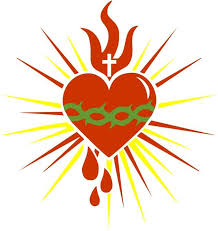 -Tiếp theo bài Suy NiệmĐọc theo ngày trong kinh cầu Trái Tim Chúa Giê-suKinh cầu TRÁI TIM ĐỨC CHÚA GIÊSUXin Chúa thương xót chúng con
Xin Chúa Kitô thương xót chúng conXin Chúa thương xót chúng con
Chúa Kitô nghe cho chúng conChúa Kitô nhậm lời chúng con
Đức Chúa Cha ngự trên trời là Đức Chúa Trời thật,Thưa: Thương xót chúng con(Câu nào cũng thưa như vậy)Đức Chúa Con chuộc tội cứu thế là Đức Chúa Trời thậtĐức Chúa Thánh Thần là Đức Chúa Trời thậtBa Ngôi cũng là một Đức Chúa TrờiNgày 1/6: Rất Thánh Trái Tim Đức Chúa Giêsu là Con Đức Chúa Cha hằng có đời đời. Thương xót chúng con. Ngày 2/6: Rất Thánh Trái Tim Đức Chúa Giêsu đã tượng sinh trong lòng Thánh Mẫu đồng trinh bởi phép Đức Chúa Thánh Thần ban xuốngNgày 3/6: Rất Thánh Trái Tim Đức Chúa Giêsu đã hiệp thành một thể cùng Con Đức Chúa Trời - Thương xót chúng conNgày 4/6: Rất Thánh Trái Tim Đức Chúa Giêsu rất oai nghi vô cùng- Thương xót chúng con Ngày 5/6: Rất Thánh Trái Tim Đức Chúa Giêsu là đền thánh Đức Chúa Trời ngự- Thương xót chúng con Rất Thánh Trái Tim Đức Chúa Giêsu là ngai Chúa chí tôn vô đối- Thương xót chúng con Rất Thánh Trái Tim Đức Chúa Giêsu là tòa Thiên Chúa cùng là cửa Thiên đàng- Thương xót chúng con Ngày 6/6: Rất Thánh Trái Tim Đức Chúa Giêsu là lò lửa hằng hừng sự kính mến Chúa- Thương xót chúng con Ngày 7/6: Rất Thánh Trái Tim Đức Chúa Giêsu gồm trọn đức công bình và đức mến yêu- Thương xót chúng conNgày 8/6: Rất Thánh Trái Tim Đức Chúa Giêsu rất nhân lành và đầy dẫy sự ân ái- Thương xót chúng conNgày 9/6: Rất Thánh Trái Tim Đức Chúa Giêsu gồm no mọi nhân đức- Thương xót chúng conNgày 10/6: Rất Thánh Trái Tim Đức Chúa Giêsu rất đáng kính thờ tôn trọng mọi đàng- Thương xót chúng conNgày 11/6: Rất Thánh Trái Tim Đức Chúa Giêsu là Vua cai trị cùng là căn bổn lòng mọi đấng- Thương xót chúng conNgày 12/6: Rất Thánh Trái Tim Đức Chúa Giêsu là kho tàng tích để mọi sự khôn ngoan duệ trí- Thương xót chúng conNgày 13/6: Rất Thánh Trái Tim Đức Chúa Giêsu là tòa trót tính Đức Chúa Trời ngự- Thương xót chúng conNgày 14/6: Rất Thánh Trái Tim Đức Chúa Giêsu rất đẹp lòng Đức Chúa Cha- Thương xót chúng conNgày 15/6: Rất Thánh Trái Tim Đức Chúa Giêsu là mạch tràn trề thông cho chúng con mọi ơn phước- Thương xót chúng conNgày 16/6: Rất Thánh Trái Tim Đức Chúa Giêsu là Thiên đàng muôn đời trông ước- Thương xót chúng conNgày 17/6: Rất Thánh Trái Tim Đức Chúa Giêsu hay nhịn nhục và hay thương xót vô cùng- Thương xót chúng conNgày 18/6: Rất Thánh Trái Tim Đức Chúa Giêsu hằng ban bố cho kẻ khẩn cầu- Thương xót chúng con Ngày 19/6: Rất Thánh Trái Tim Đức Chúa Giêsu là mạch thường sinh và căn bổn mọi đức trọn lành- Thương xót chúng conNgày 20/6: Rất Thánh Trái Tim Đức Chúa Giêsu là phần đền vì tội chúng con- Thương xót chúng conRất Thánh Trái Tim Đức Chúa Giêsu đã phải trăm bề sỉ báng- Thương xót chúng conNgày 21/6: Rất Thánh Trái Tim Đức Chúa Giêsu đã phải ngàn nỗi ưu phiền vì tội chúng con- Thương xót chúng conNgày 22/6: Rất Thánh Trái Tim Đức Chúa Giêsu hằng sẵn sàng vâng theo ý Đức Chúa Cha cho đến chết- Thương xót chúng conNgày 23/6: Rất Thánh Trái Tim Đức Chúa Giêsu đã chịu lưỡi đòng đâm thấu cạnh nương long- Thương xót chúng conNgày 24/6: Rất Thánh Trái Tim Đức Chúa Giêsu là nơi kẻ âu lo được nhờ mọi bề an nhàn- Thương xót chúng conNgày 25/6: Rất Thánh Trái Tim Đức Chúa Giêsu là sự sống thật cùng hay làm cho chúng con được sống lại- Thương xót chúng conNgày 26/6: Rất Thánh Trái Tim Đức Chúa Giêsu là sự bình an cùng đem chúng con lại làm lành cùng Chúa- Thương xót chúng conNgày 27/6: Rất Thánh Trái Tim Đức Chúa Giêsu là lễ tiến dâng đền tội chúng con- Thương xót chúng conNgày 28/6: Rất Thánh Trái Tim Đức Chúa Giêsu hay cứu vớt kẻ cậy trông- Thương xót chúng conNgày 29/6: Rất Thánh Trái Tim Đức Chúa Giêsu là nơi cậy cho kẻ mong sinh thì- Thương xót chúng conNgày 30/6: Rất Thánh Trái Tim Đức Chúa Giêsu làm cho các Thánh vui mừng khoái lạc- Thương xót chúng conChúa Giêsu chuộc tội cứu thế
Thưa: Chúa Giêsu tha tội chúng conChúa Giêsu chuộc tội cứu thế
Thưa: Chúa Giêsu nhậm lời chúng conChúa Giêsu chuộc tội cứu thế
Thưa: Chúa Giêsu thương xót chúng conXướng: Lạy Đức Chúa Giêsu hiền lành và khiêm nhượng trong lòngĐáp: Xin Chúa uốn lòng chúng con nên giống như Rất Thánh Trái Tim ChúaLời nguyệnLạy Chúa là Đấng phép tắc vô cùng hằng có đời đời, xin Chúa đoái xem Trái Tim Con Chúa rất yêu dấu đã tán tụng ngợi khen, cùng phạt tạ thánh danh Chúa, cho kẻ có tội được nhờ phần rỗi. Cúi xin Chúa giảm cơn thịnh nộ mà dung thứ cho phô kẻ ấy, đang gắn bó nài xin lòng nhân lành Chúa, khỏa lấp mọi tiền khiên; cũng vì thánh danh Con Chúa là Đức Chúa GIÊSU KITÔ, là Đấng hằng sống hằng trị cùng Đức Chúa Cha và Đức Chúa Thánh Thần đời đời chẳng cùng. Amen.-Lời dẫn trước bài hát: TRÁI TIM CHÚA 1Vì yêu thế gian, trái tim Chúa Giê-su đã nát tan. Từ trái tim yêu vô bờ bến ấy, những giọt máu nước cuối cùng đã tuôn đổ, làm thành dòng suối cứu độ chúng con. Lạy Đức Chúa Giêsu hiền lành và khiêm nhượng trong lòng, xin Chúa uốn lòng chúng con nên . giống như Rất Thánh Trái Tim Chúa, để gia đình chúng con biết yêu như Chúa đã yêu, là từ bỏ mình và hy sinh đến cùng cho nhau, cho hết mọi người. Amen. LỜI DẪN BÀI TRÁI TIM CHÚA 2Tháng 6 của một mối tình Cha bao la tuyệt vời, mối tình Thiên Chúa được bày tỏ nơi Chúa Giê-su, Đấng bước xuống, bước xuống, rồi bước xuống tới tận cùng thấp trong phận người, tới tận cùng khổ đau, tận cùng nhục nhã, tới tận cùng sinh mệnh.Ước gì, mỗi người, mỗi nhà, thấu hiểu được lòng Thiên Chúa xót thương, và lòng khoan dung tha thứ đến vô tận, để ký thác cuộc đời mình đúng chỗ ký thác, để đặt niềm hy vọng vào đúng chỗ hy vọng, và để sống vui bình an trong tình Cha, nơi Chúa Giê-su, nơi Lời Người, nơi Thánh Thể và Thánh Giá của Người.Ước gì, mỗi chúng ta cũng sẽ học bài “hiền lành khiêm nhượng để yêu như Chúa Giê-su đã yêu, và nhờ đó, biến mái nhà của chúng mình thành mái ấm chan hoà yêu thương, bình an hạnh phúc. Yêu là chết đi, là đóng đinh, là biết hy sinh cho người mình yêu. Chúa Giê-su đã định nghĩa tình yêu là như thế. Xin cho các gia đình yêu nhau và yêu người như Chúa đã yêu. Amen. LỜI DẪN BÀI NẾU KHÔNG CÓ TÌNH YÊUThánh Gioan nói: Thiên Chúa là Tình Yêu. Ai sống trong Tình Yêu là thực sống trong Chúa’Kính chào tháng 6, kính suy tôn, kính chiêm ngưỡng, kính cảm tạ Tình Yêu Thiên Chúa, qua tình yêu Chúa Giê-su Ki-tô cùng với Chúa Thánh Thần.Mỗi con người đã được đón nhận tình yêu của Thiên Chúa từ sự hiện hữu trên trần gian, đến sức khoẻ, vẻ đẹp, tài hoa và nhất là trái tim biết yêu Chúa, yêu nhau, yêu đời, yêu người. Thế nhưng, chỉ có người cảm nghiệm được tình yêu ấy, hồng ân ấy, và yêu như Chúa yêu, người ấy mới thực hạnh phúc. Vâng, lạy Chúa, “Nếu không có tình yêu, thì đời con như đã chết, nếu không biết cho đi, thì làm sao mong sẽ được gì, nếu không có bác ái, thì lòng con như cậy bộng, như thùng rỗng, như tiếng thanh la tan trong hư không”. Xin cho con thực lòng yêu tha nhân như mình, vì khi yêu mến tha nhân con loan truyền tình Cha nhân ái….Amen.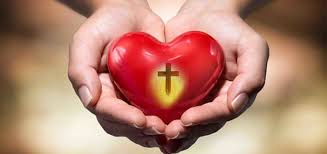 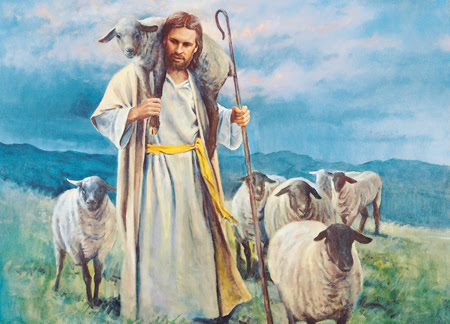 HƯỚNG TỚI MỘT HỘI THÁNH HIỆP HÀNHHiệp Thông – Tham Gia – Sứ VụMời nghe ở link:https://www.youtube.com/channel/UCZoH842rgvrgdUuoiXXdKfwhoặc vào Google, đánh chữ: Sống Theo Lời Chúa TVPM. CAO HUY HOÀNGTHÁNG 06–2023